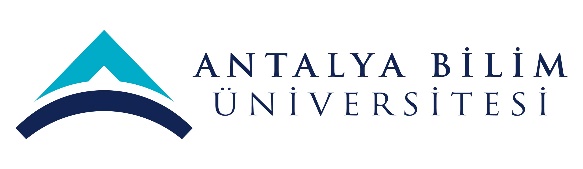 AKTS DERS TANITIM FORMUAKTS DERS TANITIM FORMUAKTS DERS TANITIM FORMUAKTS DERS TANITIM FORMUAKTS DERS TANITIM FORMUAKTS DERS TANITIM FORMUAKTS DERS TANITIM FORMUAKTS DERS TANITIM FORMUAKTS DERS TANITIM FORMUAKTS DERS TANITIM FORMUAKTS DERS TANITIM FORMUAKTS DERS TANITIM FORMUAKTS DERS TANITIM FORMUAKTS DERS TANITIM FORMUAKTS DERS TANITIM FORMUAKTS DERS TANITIM FORMUAKTS DERS TANITIM FORMUAKTS DERS TANITIM FORMUAKTS DERS TANITIM FORMUAKTS DERS TANITIM FORMUAKTS DERS TANITIM FORMUAKTS DERS TANITIM FORMUAKTS DERS TANITIM FORMUAKTS DERS TANITIM FORMUAKTS DERS TANITIM FORMU	I. BÖLÜM (Senato Onayı)	I. BÖLÜM (Senato Onayı)	I. BÖLÜM (Senato Onayı)	I. BÖLÜM (Senato Onayı)	I. BÖLÜM (Senato Onayı)	I. BÖLÜM (Senato Onayı)	I. BÖLÜM (Senato Onayı)	I. BÖLÜM (Senato Onayı)	I. BÖLÜM (Senato Onayı)	I. BÖLÜM (Senato Onayı)	I. BÖLÜM (Senato Onayı)	I. BÖLÜM (Senato Onayı)	I. BÖLÜM (Senato Onayı)	I. BÖLÜM (Senato Onayı)	I. BÖLÜM (Senato Onayı)	I. BÖLÜM (Senato Onayı)	I. BÖLÜM (Senato Onayı)	I. BÖLÜM (Senato Onayı)	I. BÖLÜM (Senato Onayı)	I. BÖLÜM (Senato Onayı)	I. BÖLÜM (Senato Onayı)	I. BÖLÜM (Senato Onayı)	I. BÖLÜM (Senato Onayı)	I. BÖLÜM (Senato Onayı)	I. BÖLÜM (Senato Onayı)	I. BÖLÜM (Senato Onayı)Dersi Açan Fakülte /YOMeslek Yüksekokulu Meslek Yüksekokulu Meslek Yüksekokulu Meslek Yüksekokulu Meslek Yüksekokulu Meslek Yüksekokulu Meslek Yüksekokulu Meslek Yüksekokulu Meslek Yüksekokulu Meslek Yüksekokulu Meslek Yüksekokulu Meslek Yüksekokulu Meslek Yüksekokulu Meslek Yüksekokulu Meslek Yüksekokulu Meslek Yüksekokulu Meslek Yüksekokulu Meslek Yüksekokulu Meslek Yüksekokulu Meslek Yüksekokulu Meslek Yüksekokulu Meslek Yüksekokulu Meslek Yüksekokulu Meslek Yüksekokulu Meslek Yüksekokulu Dersi Açan BölümOtel Lokanta ve İkram Hizmetleri BölümüOtel Lokanta ve İkram Hizmetleri BölümüOtel Lokanta ve İkram Hizmetleri BölümüOtel Lokanta ve İkram Hizmetleri BölümüOtel Lokanta ve İkram Hizmetleri BölümüOtel Lokanta ve İkram Hizmetleri BölümüOtel Lokanta ve İkram Hizmetleri BölümüOtel Lokanta ve İkram Hizmetleri BölümüOtel Lokanta ve İkram Hizmetleri BölümüOtel Lokanta ve İkram Hizmetleri BölümüOtel Lokanta ve İkram Hizmetleri BölümüOtel Lokanta ve İkram Hizmetleri BölümüOtel Lokanta ve İkram Hizmetleri BölümüOtel Lokanta ve İkram Hizmetleri BölümüOtel Lokanta ve İkram Hizmetleri BölümüOtel Lokanta ve İkram Hizmetleri BölümüOtel Lokanta ve İkram Hizmetleri BölümüOtel Lokanta ve İkram Hizmetleri BölümüOtel Lokanta ve İkram Hizmetleri BölümüOtel Lokanta ve İkram Hizmetleri BölümüOtel Lokanta ve İkram Hizmetleri BölümüOtel Lokanta ve İkram Hizmetleri BölümüOtel Lokanta ve İkram Hizmetleri BölümüOtel Lokanta ve İkram Hizmetleri BölümüOtel Lokanta ve İkram Hizmetleri BölümüDersi Alan Program (lar)Aşçılık ProgramıAşçılık ProgramıAşçılık ProgramıAşçılık ProgramıAşçılık ProgramıAşçılık ProgramıAşçılık ProgramıAşçılık ProgramıAşçılık ProgramıAşçılık ProgramıAşçılık ProgramıAşçılık ProgramıAşçılık ProgramıSeçmeliSeçmeliSeçmeliSeçmeliSeçmeliSeçmeliSeçmeliSeçmeliSeçmeliSeçmeliSeçmeliSeçmeliDersi Alan Program (lar)Dersi Alan Program (lar)Ders Kodu ASC 215 ASC 215 ASC 215 ASC 215 ASC 215 ASC 215 ASC 215 ASC 215 ASC 215 ASC 215 ASC 215 ASC 215 ASC 215 ASC 215 ASC 215 ASC 215 ASC 215 ASC 215 ASC 215 ASC 215 ASC 215 ASC 215 ASC 215 ASC 215 ASC 215 Ders AdıYiyecek ve İçecek İşletmelerinde İş Güvenliği ve İşçi Sağlığı Yiyecek ve İçecek İşletmelerinde İş Güvenliği ve İşçi Sağlığı Yiyecek ve İçecek İşletmelerinde İş Güvenliği ve İşçi Sağlığı Yiyecek ve İçecek İşletmelerinde İş Güvenliği ve İşçi Sağlığı Yiyecek ve İçecek İşletmelerinde İş Güvenliği ve İşçi Sağlığı Yiyecek ve İçecek İşletmelerinde İş Güvenliği ve İşçi Sağlığı Yiyecek ve İçecek İşletmelerinde İş Güvenliği ve İşçi Sağlığı Yiyecek ve İçecek İşletmelerinde İş Güvenliği ve İşçi Sağlığı Yiyecek ve İçecek İşletmelerinde İş Güvenliği ve İşçi Sağlığı Yiyecek ve İçecek İşletmelerinde İş Güvenliği ve İşçi Sağlığı Yiyecek ve İçecek İşletmelerinde İş Güvenliği ve İşçi Sağlığı Yiyecek ve İçecek İşletmelerinde İş Güvenliği ve İşçi Sağlığı Yiyecek ve İçecek İşletmelerinde İş Güvenliği ve İşçi Sağlığı Yiyecek ve İçecek İşletmelerinde İş Güvenliği ve İşçi Sağlığı Yiyecek ve İçecek İşletmelerinde İş Güvenliği ve İşçi Sağlığı Yiyecek ve İçecek İşletmelerinde İş Güvenliği ve İşçi Sağlığı Yiyecek ve İçecek İşletmelerinde İş Güvenliği ve İşçi Sağlığı Yiyecek ve İçecek İşletmelerinde İş Güvenliği ve İşçi Sağlığı Yiyecek ve İçecek İşletmelerinde İş Güvenliği ve İşçi Sağlığı Yiyecek ve İçecek İşletmelerinde İş Güvenliği ve İşçi Sağlığı Yiyecek ve İçecek İşletmelerinde İş Güvenliği ve İşçi Sağlığı Yiyecek ve İçecek İşletmelerinde İş Güvenliği ve İşçi Sağlığı Yiyecek ve İçecek İşletmelerinde İş Güvenliği ve İşçi Sağlığı Yiyecek ve İçecek İşletmelerinde İş Güvenliği ve İşçi Sağlığı Yiyecek ve İçecek İşletmelerinde İş Güvenliği ve İşçi Sağlığı Öğretim dili TürkçeTürkçeTürkçeTürkçeTürkçeTürkçeTürkçeTürkçeTürkçeTürkçeTürkçeTürkçeTürkçeTürkçeTürkçeTürkçeTürkçeTürkçeTürkçeTürkçeTürkçeTürkçeTürkçeTürkçeTürkçeDers TürüDersDersDersDersDersDersDersDersDersDersDersDersDersDersDersDersDersDersDersDersDersDersDersDersDersDers SeviyesiÖnlisansÖnlisansÖnlisansÖnlisansÖnlisansÖnlisansÖnlisansÖnlisansÖnlisansÖnlisansÖnlisansÖnlisansÖnlisansÖnlisansÖnlisansÖnlisansÖnlisansÖnlisansÖnlisansÖnlisansÖnlisansÖnlisansÖnlisansÖnlisansÖnlisansHaftalık Ders SaatiDers: 3Ders: 3Ders: 3Ders: 3Ders: 3Ders: 3Lab: Lab: Lab: Lab: Uygulama: Uygulama: Uygulama: Uygulama: Uygulama: Uygulama: Uygulama: Diğer: Diğer: Diğer: Diğer: Diğer: Diğer: Diğer: Diğer: AKTS Kredisi3333333333333333333333333Notlandırma TürüHarf notuHarf notuHarf notuHarf notuHarf notuHarf notuHarf notuHarf notuHarf notuHarf notuHarf notuHarf notuHarf notuHarf notuHarf notuHarf notuHarf notuHarf notuHarf notuHarf notuHarf notuHarf notuHarf notuHarf notuHarf notuÖn koşul/larYan koşul/larKayıt KısıtlamasıDersin Amacı Dersin İçeriğiDersi alan öğrencilerin kaza ve iş kazası kavramları, iş kazalarının sınıflandırılması, kazaların oluşumunda etkili olan faktörler, iş kazalarının nedenleri, kaza sonrası düzenlenecek belgeler ve kaza bildirimi, ilgili mevzuat hakkında eğitilmesi ve tecrübe kazandırılmasıdır. İş kazaları ve çevre sorunlarına karşı farkındalığın artırılması ve iş güvenliği kültürünün oluşturulması adına kazanımlar elde edilmesi de hedeflenmektedir.Kaza ve iş kazası kavramları. İş kazalarının sınıflandırılması. Kazaların oluşumunda etkili olan faktörler. İş kazalarının nedenleri. İş kazası nedenli maddi ve manevi kayıplar. İş kazalarının sınıflandırılması. İş kazası istatistikleri. Kaza sonrası düzenlenecek belgeler ve kaza bildirimi. Kazanın incelenmesi/tahkikatı, rapor ve istatistik düzenlenmesi. İlk ve acil yardım uygulamaları ve vaka bazında kaza analizi örnek vaka, Sektör bazında kaza analizi örnek vaka, Ülke bazında kaza analizi örnek vaka. İlgili mevzuat.Dersi alan öğrencilerin kaza ve iş kazası kavramları, iş kazalarının sınıflandırılması, kazaların oluşumunda etkili olan faktörler, iş kazalarının nedenleri, kaza sonrası düzenlenecek belgeler ve kaza bildirimi, ilgili mevzuat hakkında eğitilmesi ve tecrübe kazandırılmasıdır. İş kazaları ve çevre sorunlarına karşı farkındalığın artırılması ve iş güvenliği kültürünün oluşturulması adına kazanımlar elde edilmesi de hedeflenmektedir.Kaza ve iş kazası kavramları. İş kazalarının sınıflandırılması. Kazaların oluşumunda etkili olan faktörler. İş kazalarının nedenleri. İş kazası nedenli maddi ve manevi kayıplar. İş kazalarının sınıflandırılması. İş kazası istatistikleri. Kaza sonrası düzenlenecek belgeler ve kaza bildirimi. Kazanın incelenmesi/tahkikatı, rapor ve istatistik düzenlenmesi. İlk ve acil yardım uygulamaları ve vaka bazında kaza analizi örnek vaka, Sektör bazında kaza analizi örnek vaka, Ülke bazında kaza analizi örnek vaka. İlgili mevzuat.Dersi alan öğrencilerin kaza ve iş kazası kavramları, iş kazalarının sınıflandırılması, kazaların oluşumunda etkili olan faktörler, iş kazalarının nedenleri, kaza sonrası düzenlenecek belgeler ve kaza bildirimi, ilgili mevzuat hakkında eğitilmesi ve tecrübe kazandırılmasıdır. İş kazaları ve çevre sorunlarına karşı farkındalığın artırılması ve iş güvenliği kültürünün oluşturulması adına kazanımlar elde edilmesi de hedeflenmektedir.Kaza ve iş kazası kavramları. İş kazalarının sınıflandırılması. Kazaların oluşumunda etkili olan faktörler. İş kazalarının nedenleri. İş kazası nedenli maddi ve manevi kayıplar. İş kazalarının sınıflandırılması. İş kazası istatistikleri. Kaza sonrası düzenlenecek belgeler ve kaza bildirimi. Kazanın incelenmesi/tahkikatı, rapor ve istatistik düzenlenmesi. İlk ve acil yardım uygulamaları ve vaka bazında kaza analizi örnek vaka, Sektör bazında kaza analizi örnek vaka, Ülke bazında kaza analizi örnek vaka. İlgili mevzuat.Dersi alan öğrencilerin kaza ve iş kazası kavramları, iş kazalarının sınıflandırılması, kazaların oluşumunda etkili olan faktörler, iş kazalarının nedenleri, kaza sonrası düzenlenecek belgeler ve kaza bildirimi, ilgili mevzuat hakkında eğitilmesi ve tecrübe kazandırılmasıdır. İş kazaları ve çevre sorunlarına karşı farkındalığın artırılması ve iş güvenliği kültürünün oluşturulması adına kazanımlar elde edilmesi de hedeflenmektedir.Kaza ve iş kazası kavramları. İş kazalarının sınıflandırılması. Kazaların oluşumunda etkili olan faktörler. İş kazalarının nedenleri. İş kazası nedenli maddi ve manevi kayıplar. İş kazalarının sınıflandırılması. İş kazası istatistikleri. Kaza sonrası düzenlenecek belgeler ve kaza bildirimi. Kazanın incelenmesi/tahkikatı, rapor ve istatistik düzenlenmesi. İlk ve acil yardım uygulamaları ve vaka bazında kaza analizi örnek vaka, Sektör bazında kaza analizi örnek vaka, Ülke bazında kaza analizi örnek vaka. İlgili mevzuat.Dersi alan öğrencilerin kaza ve iş kazası kavramları, iş kazalarının sınıflandırılması, kazaların oluşumunda etkili olan faktörler, iş kazalarının nedenleri, kaza sonrası düzenlenecek belgeler ve kaza bildirimi, ilgili mevzuat hakkında eğitilmesi ve tecrübe kazandırılmasıdır. İş kazaları ve çevre sorunlarına karşı farkındalığın artırılması ve iş güvenliği kültürünün oluşturulması adına kazanımlar elde edilmesi de hedeflenmektedir.Kaza ve iş kazası kavramları. İş kazalarının sınıflandırılması. Kazaların oluşumunda etkili olan faktörler. İş kazalarının nedenleri. İş kazası nedenli maddi ve manevi kayıplar. İş kazalarının sınıflandırılması. İş kazası istatistikleri. Kaza sonrası düzenlenecek belgeler ve kaza bildirimi. Kazanın incelenmesi/tahkikatı, rapor ve istatistik düzenlenmesi. İlk ve acil yardım uygulamaları ve vaka bazında kaza analizi örnek vaka, Sektör bazında kaza analizi örnek vaka, Ülke bazında kaza analizi örnek vaka. İlgili mevzuat.Dersi alan öğrencilerin kaza ve iş kazası kavramları, iş kazalarının sınıflandırılması, kazaların oluşumunda etkili olan faktörler, iş kazalarının nedenleri, kaza sonrası düzenlenecek belgeler ve kaza bildirimi, ilgili mevzuat hakkında eğitilmesi ve tecrübe kazandırılmasıdır. İş kazaları ve çevre sorunlarına karşı farkındalığın artırılması ve iş güvenliği kültürünün oluşturulması adına kazanımlar elde edilmesi de hedeflenmektedir.Kaza ve iş kazası kavramları. İş kazalarının sınıflandırılması. Kazaların oluşumunda etkili olan faktörler. İş kazalarının nedenleri. İş kazası nedenli maddi ve manevi kayıplar. İş kazalarının sınıflandırılması. İş kazası istatistikleri. Kaza sonrası düzenlenecek belgeler ve kaza bildirimi. Kazanın incelenmesi/tahkikatı, rapor ve istatistik düzenlenmesi. İlk ve acil yardım uygulamaları ve vaka bazında kaza analizi örnek vaka, Sektör bazında kaza analizi örnek vaka, Ülke bazında kaza analizi örnek vaka. İlgili mevzuat.Dersi alan öğrencilerin kaza ve iş kazası kavramları, iş kazalarının sınıflandırılması, kazaların oluşumunda etkili olan faktörler, iş kazalarının nedenleri, kaza sonrası düzenlenecek belgeler ve kaza bildirimi, ilgili mevzuat hakkında eğitilmesi ve tecrübe kazandırılmasıdır. İş kazaları ve çevre sorunlarına karşı farkındalığın artırılması ve iş güvenliği kültürünün oluşturulması adına kazanımlar elde edilmesi de hedeflenmektedir.Kaza ve iş kazası kavramları. İş kazalarının sınıflandırılması. Kazaların oluşumunda etkili olan faktörler. İş kazalarının nedenleri. İş kazası nedenli maddi ve manevi kayıplar. İş kazalarının sınıflandırılması. İş kazası istatistikleri. Kaza sonrası düzenlenecek belgeler ve kaza bildirimi. Kazanın incelenmesi/tahkikatı, rapor ve istatistik düzenlenmesi. İlk ve acil yardım uygulamaları ve vaka bazında kaza analizi örnek vaka, Sektör bazında kaza analizi örnek vaka, Ülke bazında kaza analizi örnek vaka. İlgili mevzuat.Dersi alan öğrencilerin kaza ve iş kazası kavramları, iş kazalarının sınıflandırılması, kazaların oluşumunda etkili olan faktörler, iş kazalarının nedenleri, kaza sonrası düzenlenecek belgeler ve kaza bildirimi, ilgili mevzuat hakkında eğitilmesi ve tecrübe kazandırılmasıdır. İş kazaları ve çevre sorunlarına karşı farkındalığın artırılması ve iş güvenliği kültürünün oluşturulması adına kazanımlar elde edilmesi de hedeflenmektedir.Kaza ve iş kazası kavramları. İş kazalarının sınıflandırılması. Kazaların oluşumunda etkili olan faktörler. İş kazalarının nedenleri. İş kazası nedenli maddi ve manevi kayıplar. İş kazalarının sınıflandırılması. İş kazası istatistikleri. Kaza sonrası düzenlenecek belgeler ve kaza bildirimi. Kazanın incelenmesi/tahkikatı, rapor ve istatistik düzenlenmesi. İlk ve acil yardım uygulamaları ve vaka bazında kaza analizi örnek vaka, Sektör bazında kaza analizi örnek vaka, Ülke bazında kaza analizi örnek vaka. İlgili mevzuat.Dersi alan öğrencilerin kaza ve iş kazası kavramları, iş kazalarının sınıflandırılması, kazaların oluşumunda etkili olan faktörler, iş kazalarının nedenleri, kaza sonrası düzenlenecek belgeler ve kaza bildirimi, ilgili mevzuat hakkında eğitilmesi ve tecrübe kazandırılmasıdır. İş kazaları ve çevre sorunlarına karşı farkındalığın artırılması ve iş güvenliği kültürünün oluşturulması adına kazanımlar elde edilmesi de hedeflenmektedir.Kaza ve iş kazası kavramları. İş kazalarının sınıflandırılması. Kazaların oluşumunda etkili olan faktörler. İş kazalarının nedenleri. İş kazası nedenli maddi ve manevi kayıplar. İş kazalarının sınıflandırılması. İş kazası istatistikleri. Kaza sonrası düzenlenecek belgeler ve kaza bildirimi. Kazanın incelenmesi/tahkikatı, rapor ve istatistik düzenlenmesi. İlk ve acil yardım uygulamaları ve vaka bazında kaza analizi örnek vaka, Sektör bazında kaza analizi örnek vaka, Ülke bazında kaza analizi örnek vaka. İlgili mevzuat.Dersi alan öğrencilerin kaza ve iş kazası kavramları, iş kazalarının sınıflandırılması, kazaların oluşumunda etkili olan faktörler, iş kazalarının nedenleri, kaza sonrası düzenlenecek belgeler ve kaza bildirimi, ilgili mevzuat hakkında eğitilmesi ve tecrübe kazandırılmasıdır. İş kazaları ve çevre sorunlarına karşı farkındalığın artırılması ve iş güvenliği kültürünün oluşturulması adına kazanımlar elde edilmesi de hedeflenmektedir.Kaza ve iş kazası kavramları. İş kazalarının sınıflandırılması. Kazaların oluşumunda etkili olan faktörler. İş kazalarının nedenleri. İş kazası nedenli maddi ve manevi kayıplar. İş kazalarının sınıflandırılması. İş kazası istatistikleri. Kaza sonrası düzenlenecek belgeler ve kaza bildirimi. Kazanın incelenmesi/tahkikatı, rapor ve istatistik düzenlenmesi. İlk ve acil yardım uygulamaları ve vaka bazında kaza analizi örnek vaka, Sektör bazında kaza analizi örnek vaka, Ülke bazında kaza analizi örnek vaka. İlgili mevzuat.Dersi alan öğrencilerin kaza ve iş kazası kavramları, iş kazalarının sınıflandırılması, kazaların oluşumunda etkili olan faktörler, iş kazalarının nedenleri, kaza sonrası düzenlenecek belgeler ve kaza bildirimi, ilgili mevzuat hakkında eğitilmesi ve tecrübe kazandırılmasıdır. İş kazaları ve çevre sorunlarına karşı farkındalığın artırılması ve iş güvenliği kültürünün oluşturulması adına kazanımlar elde edilmesi de hedeflenmektedir.Kaza ve iş kazası kavramları. İş kazalarının sınıflandırılması. Kazaların oluşumunda etkili olan faktörler. İş kazalarının nedenleri. İş kazası nedenli maddi ve manevi kayıplar. İş kazalarının sınıflandırılması. İş kazası istatistikleri. Kaza sonrası düzenlenecek belgeler ve kaza bildirimi. Kazanın incelenmesi/tahkikatı, rapor ve istatistik düzenlenmesi. İlk ve acil yardım uygulamaları ve vaka bazında kaza analizi örnek vaka, Sektör bazında kaza analizi örnek vaka, Ülke bazında kaza analizi örnek vaka. İlgili mevzuat.Dersi alan öğrencilerin kaza ve iş kazası kavramları, iş kazalarının sınıflandırılması, kazaların oluşumunda etkili olan faktörler, iş kazalarının nedenleri, kaza sonrası düzenlenecek belgeler ve kaza bildirimi, ilgili mevzuat hakkında eğitilmesi ve tecrübe kazandırılmasıdır. İş kazaları ve çevre sorunlarına karşı farkındalığın artırılması ve iş güvenliği kültürünün oluşturulması adına kazanımlar elde edilmesi de hedeflenmektedir.Kaza ve iş kazası kavramları. İş kazalarının sınıflandırılması. Kazaların oluşumunda etkili olan faktörler. İş kazalarının nedenleri. İş kazası nedenli maddi ve manevi kayıplar. İş kazalarının sınıflandırılması. İş kazası istatistikleri. Kaza sonrası düzenlenecek belgeler ve kaza bildirimi. Kazanın incelenmesi/tahkikatı, rapor ve istatistik düzenlenmesi. İlk ve acil yardım uygulamaları ve vaka bazında kaza analizi örnek vaka, Sektör bazında kaza analizi örnek vaka, Ülke bazında kaza analizi örnek vaka. İlgili mevzuat.Dersi alan öğrencilerin kaza ve iş kazası kavramları, iş kazalarının sınıflandırılması, kazaların oluşumunda etkili olan faktörler, iş kazalarının nedenleri, kaza sonrası düzenlenecek belgeler ve kaza bildirimi, ilgili mevzuat hakkında eğitilmesi ve tecrübe kazandırılmasıdır. İş kazaları ve çevre sorunlarına karşı farkındalığın artırılması ve iş güvenliği kültürünün oluşturulması adına kazanımlar elde edilmesi de hedeflenmektedir.Kaza ve iş kazası kavramları. İş kazalarının sınıflandırılması. Kazaların oluşumunda etkili olan faktörler. İş kazalarının nedenleri. İş kazası nedenli maddi ve manevi kayıplar. İş kazalarının sınıflandırılması. İş kazası istatistikleri. Kaza sonrası düzenlenecek belgeler ve kaza bildirimi. Kazanın incelenmesi/tahkikatı, rapor ve istatistik düzenlenmesi. İlk ve acil yardım uygulamaları ve vaka bazında kaza analizi örnek vaka, Sektör bazında kaza analizi örnek vaka, Ülke bazında kaza analizi örnek vaka. İlgili mevzuat.Dersi alan öğrencilerin kaza ve iş kazası kavramları, iş kazalarının sınıflandırılması, kazaların oluşumunda etkili olan faktörler, iş kazalarının nedenleri, kaza sonrası düzenlenecek belgeler ve kaza bildirimi, ilgili mevzuat hakkında eğitilmesi ve tecrübe kazandırılmasıdır. İş kazaları ve çevre sorunlarına karşı farkındalığın artırılması ve iş güvenliği kültürünün oluşturulması adına kazanımlar elde edilmesi de hedeflenmektedir.Kaza ve iş kazası kavramları. İş kazalarının sınıflandırılması. Kazaların oluşumunda etkili olan faktörler. İş kazalarının nedenleri. İş kazası nedenli maddi ve manevi kayıplar. İş kazalarının sınıflandırılması. İş kazası istatistikleri. Kaza sonrası düzenlenecek belgeler ve kaza bildirimi. Kazanın incelenmesi/tahkikatı, rapor ve istatistik düzenlenmesi. İlk ve acil yardım uygulamaları ve vaka bazında kaza analizi örnek vaka, Sektör bazında kaza analizi örnek vaka, Ülke bazında kaza analizi örnek vaka. İlgili mevzuat.Dersi alan öğrencilerin kaza ve iş kazası kavramları, iş kazalarının sınıflandırılması, kazaların oluşumunda etkili olan faktörler, iş kazalarının nedenleri, kaza sonrası düzenlenecek belgeler ve kaza bildirimi, ilgili mevzuat hakkında eğitilmesi ve tecrübe kazandırılmasıdır. İş kazaları ve çevre sorunlarına karşı farkındalığın artırılması ve iş güvenliği kültürünün oluşturulması adına kazanımlar elde edilmesi de hedeflenmektedir.Kaza ve iş kazası kavramları. İş kazalarının sınıflandırılması. Kazaların oluşumunda etkili olan faktörler. İş kazalarının nedenleri. İş kazası nedenli maddi ve manevi kayıplar. İş kazalarının sınıflandırılması. İş kazası istatistikleri. Kaza sonrası düzenlenecek belgeler ve kaza bildirimi. Kazanın incelenmesi/tahkikatı, rapor ve istatistik düzenlenmesi. İlk ve acil yardım uygulamaları ve vaka bazında kaza analizi örnek vaka, Sektör bazında kaza analizi örnek vaka, Ülke bazında kaza analizi örnek vaka. İlgili mevzuat.Dersi alan öğrencilerin kaza ve iş kazası kavramları, iş kazalarının sınıflandırılması, kazaların oluşumunda etkili olan faktörler, iş kazalarının nedenleri, kaza sonrası düzenlenecek belgeler ve kaza bildirimi, ilgili mevzuat hakkında eğitilmesi ve tecrübe kazandırılmasıdır. İş kazaları ve çevre sorunlarına karşı farkındalığın artırılması ve iş güvenliği kültürünün oluşturulması adına kazanımlar elde edilmesi de hedeflenmektedir.Kaza ve iş kazası kavramları. İş kazalarının sınıflandırılması. Kazaların oluşumunda etkili olan faktörler. İş kazalarının nedenleri. İş kazası nedenli maddi ve manevi kayıplar. İş kazalarının sınıflandırılması. İş kazası istatistikleri. Kaza sonrası düzenlenecek belgeler ve kaza bildirimi. Kazanın incelenmesi/tahkikatı, rapor ve istatistik düzenlenmesi. İlk ve acil yardım uygulamaları ve vaka bazında kaza analizi örnek vaka, Sektör bazında kaza analizi örnek vaka, Ülke bazında kaza analizi örnek vaka. İlgili mevzuat.Dersi alan öğrencilerin kaza ve iş kazası kavramları, iş kazalarının sınıflandırılması, kazaların oluşumunda etkili olan faktörler, iş kazalarının nedenleri, kaza sonrası düzenlenecek belgeler ve kaza bildirimi, ilgili mevzuat hakkında eğitilmesi ve tecrübe kazandırılmasıdır. İş kazaları ve çevre sorunlarına karşı farkındalığın artırılması ve iş güvenliği kültürünün oluşturulması adına kazanımlar elde edilmesi de hedeflenmektedir.Kaza ve iş kazası kavramları. İş kazalarının sınıflandırılması. Kazaların oluşumunda etkili olan faktörler. İş kazalarının nedenleri. İş kazası nedenli maddi ve manevi kayıplar. İş kazalarının sınıflandırılması. İş kazası istatistikleri. Kaza sonrası düzenlenecek belgeler ve kaza bildirimi. Kazanın incelenmesi/tahkikatı, rapor ve istatistik düzenlenmesi. İlk ve acil yardım uygulamaları ve vaka bazında kaza analizi örnek vaka, Sektör bazında kaza analizi örnek vaka, Ülke bazında kaza analizi örnek vaka. İlgili mevzuat.Dersi alan öğrencilerin kaza ve iş kazası kavramları, iş kazalarının sınıflandırılması, kazaların oluşumunda etkili olan faktörler, iş kazalarının nedenleri, kaza sonrası düzenlenecek belgeler ve kaza bildirimi, ilgili mevzuat hakkında eğitilmesi ve tecrübe kazandırılmasıdır. İş kazaları ve çevre sorunlarına karşı farkındalığın artırılması ve iş güvenliği kültürünün oluşturulması adına kazanımlar elde edilmesi de hedeflenmektedir.Kaza ve iş kazası kavramları. İş kazalarının sınıflandırılması. Kazaların oluşumunda etkili olan faktörler. İş kazalarının nedenleri. İş kazası nedenli maddi ve manevi kayıplar. İş kazalarının sınıflandırılması. İş kazası istatistikleri. Kaza sonrası düzenlenecek belgeler ve kaza bildirimi. Kazanın incelenmesi/tahkikatı, rapor ve istatistik düzenlenmesi. İlk ve acil yardım uygulamaları ve vaka bazında kaza analizi örnek vaka, Sektör bazında kaza analizi örnek vaka, Ülke bazında kaza analizi örnek vaka. İlgili mevzuat.Dersi alan öğrencilerin kaza ve iş kazası kavramları, iş kazalarının sınıflandırılması, kazaların oluşumunda etkili olan faktörler, iş kazalarının nedenleri, kaza sonrası düzenlenecek belgeler ve kaza bildirimi, ilgili mevzuat hakkında eğitilmesi ve tecrübe kazandırılmasıdır. İş kazaları ve çevre sorunlarına karşı farkındalığın artırılması ve iş güvenliği kültürünün oluşturulması adına kazanımlar elde edilmesi de hedeflenmektedir.Kaza ve iş kazası kavramları. İş kazalarının sınıflandırılması. Kazaların oluşumunda etkili olan faktörler. İş kazalarının nedenleri. İş kazası nedenli maddi ve manevi kayıplar. İş kazalarının sınıflandırılması. İş kazası istatistikleri. Kaza sonrası düzenlenecek belgeler ve kaza bildirimi. Kazanın incelenmesi/tahkikatı, rapor ve istatistik düzenlenmesi. İlk ve acil yardım uygulamaları ve vaka bazında kaza analizi örnek vaka, Sektör bazında kaza analizi örnek vaka, Ülke bazında kaza analizi örnek vaka. İlgili mevzuat.Dersi alan öğrencilerin kaza ve iş kazası kavramları, iş kazalarının sınıflandırılması, kazaların oluşumunda etkili olan faktörler, iş kazalarının nedenleri, kaza sonrası düzenlenecek belgeler ve kaza bildirimi, ilgili mevzuat hakkında eğitilmesi ve tecrübe kazandırılmasıdır. İş kazaları ve çevre sorunlarına karşı farkındalığın artırılması ve iş güvenliği kültürünün oluşturulması adına kazanımlar elde edilmesi de hedeflenmektedir.Kaza ve iş kazası kavramları. İş kazalarının sınıflandırılması. Kazaların oluşumunda etkili olan faktörler. İş kazalarının nedenleri. İş kazası nedenli maddi ve manevi kayıplar. İş kazalarının sınıflandırılması. İş kazası istatistikleri. Kaza sonrası düzenlenecek belgeler ve kaza bildirimi. Kazanın incelenmesi/tahkikatı, rapor ve istatistik düzenlenmesi. İlk ve acil yardım uygulamaları ve vaka bazında kaza analizi örnek vaka, Sektör bazında kaza analizi örnek vaka, Ülke bazında kaza analizi örnek vaka. İlgili mevzuat.Dersi alan öğrencilerin kaza ve iş kazası kavramları, iş kazalarının sınıflandırılması, kazaların oluşumunda etkili olan faktörler, iş kazalarının nedenleri, kaza sonrası düzenlenecek belgeler ve kaza bildirimi, ilgili mevzuat hakkında eğitilmesi ve tecrübe kazandırılmasıdır. İş kazaları ve çevre sorunlarına karşı farkındalığın artırılması ve iş güvenliği kültürünün oluşturulması adına kazanımlar elde edilmesi de hedeflenmektedir.Kaza ve iş kazası kavramları. İş kazalarının sınıflandırılması. Kazaların oluşumunda etkili olan faktörler. İş kazalarının nedenleri. İş kazası nedenli maddi ve manevi kayıplar. İş kazalarının sınıflandırılması. İş kazası istatistikleri. Kaza sonrası düzenlenecek belgeler ve kaza bildirimi. Kazanın incelenmesi/tahkikatı, rapor ve istatistik düzenlenmesi. İlk ve acil yardım uygulamaları ve vaka bazında kaza analizi örnek vaka, Sektör bazında kaza analizi örnek vaka, Ülke bazında kaza analizi örnek vaka. İlgili mevzuat.Dersi alan öğrencilerin kaza ve iş kazası kavramları, iş kazalarının sınıflandırılması, kazaların oluşumunda etkili olan faktörler, iş kazalarının nedenleri, kaza sonrası düzenlenecek belgeler ve kaza bildirimi, ilgili mevzuat hakkında eğitilmesi ve tecrübe kazandırılmasıdır. İş kazaları ve çevre sorunlarına karşı farkındalığın artırılması ve iş güvenliği kültürünün oluşturulması adına kazanımlar elde edilmesi de hedeflenmektedir.Kaza ve iş kazası kavramları. İş kazalarının sınıflandırılması. Kazaların oluşumunda etkili olan faktörler. İş kazalarının nedenleri. İş kazası nedenli maddi ve manevi kayıplar. İş kazalarının sınıflandırılması. İş kazası istatistikleri. Kaza sonrası düzenlenecek belgeler ve kaza bildirimi. Kazanın incelenmesi/tahkikatı, rapor ve istatistik düzenlenmesi. İlk ve acil yardım uygulamaları ve vaka bazında kaza analizi örnek vaka, Sektör bazında kaza analizi örnek vaka, Ülke bazında kaza analizi örnek vaka. İlgili mevzuat.Dersi alan öğrencilerin kaza ve iş kazası kavramları, iş kazalarının sınıflandırılması, kazaların oluşumunda etkili olan faktörler, iş kazalarının nedenleri, kaza sonrası düzenlenecek belgeler ve kaza bildirimi, ilgili mevzuat hakkında eğitilmesi ve tecrübe kazandırılmasıdır. İş kazaları ve çevre sorunlarına karşı farkındalığın artırılması ve iş güvenliği kültürünün oluşturulması adına kazanımlar elde edilmesi de hedeflenmektedir.Kaza ve iş kazası kavramları. İş kazalarının sınıflandırılması. Kazaların oluşumunda etkili olan faktörler. İş kazalarının nedenleri. İş kazası nedenli maddi ve manevi kayıplar. İş kazalarının sınıflandırılması. İş kazası istatistikleri. Kaza sonrası düzenlenecek belgeler ve kaza bildirimi. Kazanın incelenmesi/tahkikatı, rapor ve istatistik düzenlenmesi. İlk ve acil yardım uygulamaları ve vaka bazında kaza analizi örnek vaka, Sektör bazında kaza analizi örnek vaka, Ülke bazında kaza analizi örnek vaka. İlgili mevzuat.Dersi alan öğrencilerin kaza ve iş kazası kavramları, iş kazalarının sınıflandırılması, kazaların oluşumunda etkili olan faktörler, iş kazalarının nedenleri, kaza sonrası düzenlenecek belgeler ve kaza bildirimi, ilgili mevzuat hakkında eğitilmesi ve tecrübe kazandırılmasıdır. İş kazaları ve çevre sorunlarına karşı farkındalığın artırılması ve iş güvenliği kültürünün oluşturulması adına kazanımlar elde edilmesi de hedeflenmektedir.Kaza ve iş kazası kavramları. İş kazalarının sınıflandırılması. Kazaların oluşumunda etkili olan faktörler. İş kazalarının nedenleri. İş kazası nedenli maddi ve manevi kayıplar. İş kazalarının sınıflandırılması. İş kazası istatistikleri. Kaza sonrası düzenlenecek belgeler ve kaza bildirimi. Kazanın incelenmesi/tahkikatı, rapor ve istatistik düzenlenmesi. İlk ve acil yardım uygulamaları ve vaka bazında kaza analizi örnek vaka, Sektör bazında kaza analizi örnek vaka, Ülke bazında kaza analizi örnek vaka. İlgili mevzuat.Dersi alan öğrencilerin kaza ve iş kazası kavramları, iş kazalarının sınıflandırılması, kazaların oluşumunda etkili olan faktörler, iş kazalarının nedenleri, kaza sonrası düzenlenecek belgeler ve kaza bildirimi, ilgili mevzuat hakkında eğitilmesi ve tecrübe kazandırılmasıdır. İş kazaları ve çevre sorunlarına karşı farkındalığın artırılması ve iş güvenliği kültürünün oluşturulması adına kazanımlar elde edilmesi de hedeflenmektedir.Kaza ve iş kazası kavramları. İş kazalarının sınıflandırılması. Kazaların oluşumunda etkili olan faktörler. İş kazalarının nedenleri. İş kazası nedenli maddi ve manevi kayıplar. İş kazalarının sınıflandırılması. İş kazası istatistikleri. Kaza sonrası düzenlenecek belgeler ve kaza bildirimi. Kazanın incelenmesi/tahkikatı, rapor ve istatistik düzenlenmesi. İlk ve acil yardım uygulamaları ve vaka bazında kaza analizi örnek vaka, Sektör bazında kaza analizi örnek vaka, Ülke bazında kaza analizi örnek vaka. İlgili mevzuat.Öğrenim Çıktıları ÖÇ1ÖÇ1Iş Güvenliği ve İşçi Sağlığı Kavramlarını AçıklarIş Güvenliği ve İşçi Sağlığı Kavramlarını AçıklarIş Güvenliği ve İşçi Sağlığı Kavramlarını AçıklarIş Güvenliği ve İşçi Sağlığı Kavramlarını AçıklarIş Güvenliği ve İşçi Sağlığı Kavramlarını AçıklarIş Güvenliği ve İşçi Sağlığı Kavramlarını AçıklarIş Güvenliği ve İşçi Sağlığı Kavramlarını AçıklarIş Güvenliği ve İşçi Sağlığı Kavramlarını AçıklarIş Güvenliği ve İşçi Sağlığı Kavramlarını AçıklarIş Güvenliği ve İşçi Sağlığı Kavramlarını AçıklarIş Güvenliği ve İşçi Sağlığı Kavramlarını AçıklarIş Güvenliği ve İşçi Sağlığı Kavramlarını AçıklarIş Güvenliği ve İşçi Sağlığı Kavramlarını AçıklarIş Güvenliği ve İşçi Sağlığı Kavramlarını AçıklarIş Güvenliği ve İşçi Sağlığı Kavramlarını AçıklarIş Güvenliği ve İşçi Sağlığı Kavramlarını AçıklarIş Güvenliği ve İşçi Sağlığı Kavramlarını AçıklarIş Güvenliği ve İşçi Sağlığı Kavramlarını AçıklarIş Güvenliği ve İşçi Sağlığı Kavramlarını AçıklarIş Güvenliği ve İşçi Sağlığı Kavramlarını AçıklarIş Güvenliği ve İşçi Sağlığı Kavramlarını AçıklarIş Güvenliği ve İşçi Sağlığı Kavramlarını AçıklarIş Güvenliği ve İşçi Sağlığı Kavramlarını AçıklarÖğrenim Çıktıları ÖÇ2ÖÇ2İş Kazası ve Meslek Hastalığını ve yapılması gerekenleri açıklarİş Kazası ve Meslek Hastalığını ve yapılması gerekenleri açıklarİş Kazası ve Meslek Hastalığını ve yapılması gerekenleri açıklarİş Kazası ve Meslek Hastalığını ve yapılması gerekenleri açıklarİş Kazası ve Meslek Hastalığını ve yapılması gerekenleri açıklarİş Kazası ve Meslek Hastalığını ve yapılması gerekenleri açıklarİş Kazası ve Meslek Hastalığını ve yapılması gerekenleri açıklarİş Kazası ve Meslek Hastalığını ve yapılması gerekenleri açıklarİş Kazası ve Meslek Hastalığını ve yapılması gerekenleri açıklarİş Kazası ve Meslek Hastalığını ve yapılması gerekenleri açıklarİş Kazası ve Meslek Hastalığını ve yapılması gerekenleri açıklarİş Kazası ve Meslek Hastalığını ve yapılması gerekenleri açıklarİş Kazası ve Meslek Hastalığını ve yapılması gerekenleri açıklarİş Kazası ve Meslek Hastalığını ve yapılması gerekenleri açıklarİş Kazası ve Meslek Hastalığını ve yapılması gerekenleri açıklarİş Kazası ve Meslek Hastalığını ve yapılması gerekenleri açıklarİş Kazası ve Meslek Hastalığını ve yapılması gerekenleri açıklarİş Kazası ve Meslek Hastalığını ve yapılması gerekenleri açıklarİş Kazası ve Meslek Hastalığını ve yapılması gerekenleri açıklarİş Kazası ve Meslek Hastalığını ve yapılması gerekenleri açıklarİş Kazası ve Meslek Hastalığını ve yapılması gerekenleri açıklarİş Kazası ve Meslek Hastalığını ve yapılması gerekenleri açıklarİş Kazası ve Meslek Hastalığını ve yapılması gerekenleri açıklarÖğrenim Çıktıları ÖÇ2ÖÇ2İş sağlığı ve güvenliği kültürünü açıklarİş sağlığı ve güvenliği kültürünü açıklarİş sağlığı ve güvenliği kültürünü açıklarİş sağlığı ve güvenliği kültürünü açıklarİş sağlığı ve güvenliği kültürünü açıklarİş sağlığı ve güvenliği kültürünü açıklarİş sağlığı ve güvenliği kültürünü açıklarİş sağlığı ve güvenliği kültürünü açıklarİş sağlığı ve güvenliği kültürünü açıklarİş sağlığı ve güvenliği kültürünü açıklarİş sağlığı ve güvenliği kültürünü açıklarİş sağlığı ve güvenliği kültürünü açıklarİş sağlığı ve güvenliği kültürünü açıklarİş sağlığı ve güvenliği kültürünü açıklarİş sağlığı ve güvenliği kültürünü açıklarİş sağlığı ve güvenliği kültürünü açıklarİş sağlığı ve güvenliği kültürünü açıklarİş sağlığı ve güvenliği kültürünü açıklarİş sağlığı ve güvenliği kültürünü açıklarİş sağlığı ve güvenliği kültürünü açıklarİş sağlığı ve güvenliği kültürünü açıklarİş sağlığı ve güvenliği kültürünü açıklarİş sağlığı ve güvenliği kültürünü açıklarÖğrenim Çıktıları ÖÇ4ÖÇ4Mesleki riskleri ve alınması gereken önlemleri açıklar.Mesleki riskleri ve alınması gereken önlemleri açıklar.Mesleki riskleri ve alınması gereken önlemleri açıklar.Mesleki riskleri ve alınması gereken önlemleri açıklar.Mesleki riskleri ve alınması gereken önlemleri açıklar.Mesleki riskleri ve alınması gereken önlemleri açıklar.Mesleki riskleri ve alınması gereken önlemleri açıklar.Mesleki riskleri ve alınması gereken önlemleri açıklar.Mesleki riskleri ve alınması gereken önlemleri açıklar.Mesleki riskleri ve alınması gereken önlemleri açıklar.Mesleki riskleri ve alınması gereken önlemleri açıklar.Mesleki riskleri ve alınması gereken önlemleri açıklar.Mesleki riskleri ve alınması gereken önlemleri açıklar.Mesleki riskleri ve alınması gereken önlemleri açıklar.Mesleki riskleri ve alınması gereken önlemleri açıklar.Mesleki riskleri ve alınması gereken önlemleri açıklar.Mesleki riskleri ve alınması gereken önlemleri açıklar.Mesleki riskleri ve alınması gereken önlemleri açıklar.Mesleki riskleri ve alınması gereken önlemleri açıklar.Mesleki riskleri ve alınması gereken önlemleri açıklar.Mesleki riskleri ve alınması gereken önlemleri açıklar.Mesleki riskleri ve alınması gereken önlemleri açıklar.Mesleki riskleri ve alınması gereken önlemleri açıklar.Öğrenim Çıktıları ÖÇ5ÖÇ5Risk etmenleri ve korunma politikalarını açıklarRisk etmenleri ve korunma politikalarını açıklarRisk etmenleri ve korunma politikalarını açıklarRisk etmenleri ve korunma politikalarını açıklarRisk etmenleri ve korunma politikalarını açıklarRisk etmenleri ve korunma politikalarını açıklarRisk etmenleri ve korunma politikalarını açıklarRisk etmenleri ve korunma politikalarını açıklarRisk etmenleri ve korunma politikalarını açıklarRisk etmenleri ve korunma politikalarını açıklarRisk etmenleri ve korunma politikalarını açıklarRisk etmenleri ve korunma politikalarını açıklarRisk etmenleri ve korunma politikalarını açıklarRisk etmenleri ve korunma politikalarını açıklarRisk etmenleri ve korunma politikalarını açıklarRisk etmenleri ve korunma politikalarını açıklarRisk etmenleri ve korunma politikalarını açıklarRisk etmenleri ve korunma politikalarını açıklarRisk etmenleri ve korunma politikalarını açıklarRisk etmenleri ve korunma politikalarını açıklarRisk etmenleri ve korunma politikalarını açıklarRisk etmenleri ve korunma politikalarını açıklarRisk etmenleri ve korunma politikalarını açıklarÖğrenim Çıktıları ÖÇ6ÖÇ6İş sağlığı , güvenliği emniyetiyle birlikte güvenli davranış ve durumları açıklar.İş sağlığı , güvenliği emniyetiyle birlikte güvenli davranış ve durumları açıklar.İş sağlığı , güvenliği emniyetiyle birlikte güvenli davranış ve durumları açıklar.İş sağlığı , güvenliği emniyetiyle birlikte güvenli davranış ve durumları açıklar.İş sağlığı , güvenliği emniyetiyle birlikte güvenli davranış ve durumları açıklar.İş sağlığı , güvenliği emniyetiyle birlikte güvenli davranış ve durumları açıklar.İş sağlığı , güvenliği emniyetiyle birlikte güvenli davranış ve durumları açıklar.İş sağlığı , güvenliği emniyetiyle birlikte güvenli davranış ve durumları açıklar.İş sağlığı , güvenliği emniyetiyle birlikte güvenli davranış ve durumları açıklar.İş sağlığı , güvenliği emniyetiyle birlikte güvenli davranış ve durumları açıklar.İş sağlığı , güvenliği emniyetiyle birlikte güvenli davranış ve durumları açıklar.İş sağlığı , güvenliği emniyetiyle birlikte güvenli davranış ve durumları açıklar.İş sağlığı , güvenliği emniyetiyle birlikte güvenli davranış ve durumları açıklar.İş sağlığı , güvenliği emniyetiyle birlikte güvenli davranış ve durumları açıklar.İş sağlığı , güvenliği emniyetiyle birlikte güvenli davranış ve durumları açıklar.İş sağlığı , güvenliği emniyetiyle birlikte güvenli davranış ve durumları açıklar.İş sağlığı , güvenliği emniyetiyle birlikte güvenli davranış ve durumları açıklar.İş sağlığı , güvenliği emniyetiyle birlikte güvenli davranış ve durumları açıklar.İş sağlığı , güvenliği emniyetiyle birlikte güvenli davranış ve durumları açıklar.İş sağlığı , güvenliği emniyetiyle birlikte güvenli davranış ve durumları açıklar.İş sağlığı , güvenliği emniyetiyle birlikte güvenli davranış ve durumları açıklar.İş sağlığı , güvenliği emniyetiyle birlikte güvenli davranış ve durumları açıklar.İş sağlığı , güvenliği emniyetiyle birlikte güvenli davranış ve durumları açıklar.II. BÖLÜM (Fakülte Kurulu Onayı)II. BÖLÜM (Fakülte Kurulu Onayı)II. BÖLÜM (Fakülte Kurulu Onayı)II. BÖLÜM (Fakülte Kurulu Onayı)II. BÖLÜM (Fakülte Kurulu Onayı)II. BÖLÜM (Fakülte Kurulu Onayı)II. BÖLÜM (Fakülte Kurulu Onayı)II. BÖLÜM (Fakülte Kurulu Onayı)II. BÖLÜM (Fakülte Kurulu Onayı)II. BÖLÜM (Fakülte Kurulu Onayı)II. BÖLÜM (Fakülte Kurulu Onayı)II. BÖLÜM (Fakülte Kurulu Onayı)II. BÖLÜM (Fakülte Kurulu Onayı)II. BÖLÜM (Fakülte Kurulu Onayı)II. BÖLÜM (Fakülte Kurulu Onayı)II. BÖLÜM (Fakülte Kurulu Onayı)II. BÖLÜM (Fakülte Kurulu Onayı)II. BÖLÜM (Fakülte Kurulu Onayı)II. BÖLÜM (Fakülte Kurulu Onayı)II. BÖLÜM (Fakülte Kurulu Onayı)II. BÖLÜM (Fakülte Kurulu Onayı)II. BÖLÜM (Fakülte Kurulu Onayı)II. BÖLÜM (Fakülte Kurulu Onayı)II. BÖLÜM (Fakülte Kurulu Onayı)II. BÖLÜM (Fakülte Kurulu Onayı)II. BÖLÜM (Fakülte Kurulu Onayı)Temel ÇıktılarProgram ÇıktılarıProgram ÇıktılarıProgram ÇıktılarıProgram ÇıktılarıProgram ÇıktılarıProgram ÇıktılarıProgram ÇıktılarıProgram ÇıktılarıProgram ÇıktılarıProgram ÇıktılarıÖÇ1ÖÇ1ÖÇ1ÖÇ2ÖÇ2ÖÇ2ÖÇ2ÖÇ3ÖÇ4ÖÇ4ÖÇ4ÖÇ5ÖÇ6Temel ÇıktılarPÇ1PÇ1Türkçe sözlü, yazılı ve görsel yöntemlerle etkin iletişim kurma rapor yazma ve sunum yapma  becerisi.Türkçe sözlü, yazılı ve görsel yöntemlerle etkin iletişim kurma rapor yazma ve sunum yapma  becerisi.Türkçe sözlü, yazılı ve görsel yöntemlerle etkin iletişim kurma rapor yazma ve sunum yapma  becerisi.Türkçe sözlü, yazılı ve görsel yöntemlerle etkin iletişim kurma rapor yazma ve sunum yapma  becerisi.Türkçe sözlü, yazılı ve görsel yöntemlerle etkin iletişim kurma rapor yazma ve sunum yapma  becerisi.Türkçe sözlü, yazılı ve görsel yöntemlerle etkin iletişim kurma rapor yazma ve sunum yapma  becerisi.Türkçe sözlü, yazılı ve görsel yöntemlerle etkin iletişim kurma rapor yazma ve sunum yapma  becerisi.Türkçe sözlü, yazılı ve görsel yöntemlerle etkin iletişim kurma rapor yazma ve sunum yapma  becerisi.Türkçe sözlü, yazılı ve görsel yöntemlerle etkin iletişim kurma rapor yazma ve sunum yapma  becerisi.Türkçe sözlü, yazılı ve görsel yöntemlerle etkin iletişim kurma rapor yazma ve sunum yapma  becerisi.XXXXXXX XTemel ÇıktılarPÇ2PÇ2Hem bireysel hem de disiplin içi ve çok disiplinli takımlarda etkin biçimde çalışabilme becerisi.Hem bireysel hem de disiplin içi ve çok disiplinli takımlarda etkin biçimde çalışabilme becerisi.Hem bireysel hem de disiplin içi ve çok disiplinli takımlarda etkin biçimde çalışabilme becerisi.Hem bireysel hem de disiplin içi ve çok disiplinli takımlarda etkin biçimde çalışabilme becerisi.Hem bireysel hem de disiplin içi ve çok disiplinli takımlarda etkin biçimde çalışabilme becerisi.Hem bireysel hem de disiplin içi ve çok disiplinli takımlarda etkin biçimde çalışabilme becerisi.Hem bireysel hem de disiplin içi ve çok disiplinli takımlarda etkin biçimde çalışabilme becerisi.Hem bireysel hem de disiplin içi ve çok disiplinli takımlarda etkin biçimde çalışabilme becerisi.Hem bireysel hem de disiplin içi ve çok disiplinli takımlarda etkin biçimde çalışabilme becerisi.Hem bireysel hem de disiplin içi ve çok disiplinli takımlarda etkin biçimde çalışabilme becerisi.XXXXXTemel ÇıktılarPÇ3PÇ3Yaşam boyu öğrenmenin gerekliliği bilinci ve bilgiye erişebilme, bilim ve teknolojideki gelişmeleri izleme ve kendini sürekli yenileme becerisi.Yaşam boyu öğrenmenin gerekliliği bilinci ve bilgiye erişebilme, bilim ve teknolojideki gelişmeleri izleme ve kendini sürekli yenileme becerisi.Yaşam boyu öğrenmenin gerekliliği bilinci ve bilgiye erişebilme, bilim ve teknolojideki gelişmeleri izleme ve kendini sürekli yenileme becerisi.Yaşam boyu öğrenmenin gerekliliği bilinci ve bilgiye erişebilme, bilim ve teknolojideki gelişmeleri izleme ve kendini sürekli yenileme becerisi.Yaşam boyu öğrenmenin gerekliliği bilinci ve bilgiye erişebilme, bilim ve teknolojideki gelişmeleri izleme ve kendini sürekli yenileme becerisi.Yaşam boyu öğrenmenin gerekliliği bilinci ve bilgiye erişebilme, bilim ve teknolojideki gelişmeleri izleme ve kendini sürekli yenileme becerisi.Yaşam boyu öğrenmenin gerekliliği bilinci ve bilgiye erişebilme, bilim ve teknolojideki gelişmeleri izleme ve kendini sürekli yenileme becerisi.Yaşam boyu öğrenmenin gerekliliği bilinci ve bilgiye erişebilme, bilim ve teknolojideki gelişmeleri izleme ve kendini sürekli yenileme becerisi.Yaşam boyu öğrenmenin gerekliliği bilinci ve bilgiye erişebilme, bilim ve teknolojideki gelişmeleri izleme ve kendini sürekli yenileme becerisi.Yaşam boyu öğrenmenin gerekliliği bilinci ve bilgiye erişebilme, bilim ve teknolojideki gelişmeleri izleme ve kendini sürekli yenileme becerisi.XXXXTemel ÇıktılarPÇ4PÇ4Proje yönetimi , risk yönetimi, yenilikçilik ve değişiklik yönetimi, girişimcilik hakkında bilgi.Proje yönetimi , risk yönetimi, yenilikçilik ve değişiklik yönetimi, girişimcilik hakkında bilgi.Proje yönetimi , risk yönetimi, yenilikçilik ve değişiklik yönetimi, girişimcilik hakkında bilgi.Proje yönetimi , risk yönetimi, yenilikçilik ve değişiklik yönetimi, girişimcilik hakkında bilgi.Proje yönetimi , risk yönetimi, yenilikçilik ve değişiklik yönetimi, girişimcilik hakkında bilgi.Proje yönetimi , risk yönetimi, yenilikçilik ve değişiklik yönetimi, girişimcilik hakkında bilgi.Proje yönetimi , risk yönetimi, yenilikçilik ve değişiklik yönetimi, girişimcilik hakkında bilgi.Proje yönetimi , risk yönetimi, yenilikçilik ve değişiklik yönetimi, girişimcilik hakkında bilgi.Proje yönetimi , risk yönetimi, yenilikçilik ve değişiklik yönetimi, girişimcilik hakkında bilgi.Proje yönetimi , risk yönetimi, yenilikçilik ve değişiklik yönetimi, girişimcilik hakkında bilgi.XXXXXTemel ÇıktılarPÇ5PÇ5Sektörler hakkında farkındalık  ve iş planı hazırlama becerisi .Sektörler hakkında farkındalık  ve iş planı hazırlama becerisi .Sektörler hakkında farkındalık  ve iş planı hazırlama becerisi .Sektörler hakkında farkındalık  ve iş planı hazırlama becerisi .Sektörler hakkında farkındalık  ve iş planı hazırlama becerisi .Sektörler hakkında farkındalık  ve iş planı hazırlama becerisi .Sektörler hakkında farkındalık  ve iş planı hazırlama becerisi .Sektörler hakkında farkındalık  ve iş planı hazırlama becerisi .Sektörler hakkında farkındalık  ve iş planı hazırlama becerisi .Sektörler hakkında farkındalık  ve iş planı hazırlama becerisi .XXXXTemel ÇıktılarPÇ6PÇ6Mesleki ve etik sorumluluk bilinci  ve etik ilkelerine uygun davranma.Mesleki ve etik sorumluluk bilinci  ve etik ilkelerine uygun davranma.Mesleki ve etik sorumluluk bilinci  ve etik ilkelerine uygun davranma.Mesleki ve etik sorumluluk bilinci  ve etik ilkelerine uygun davranma.Mesleki ve etik sorumluluk bilinci  ve etik ilkelerine uygun davranma.Mesleki ve etik sorumluluk bilinci  ve etik ilkelerine uygun davranma.Mesleki ve etik sorumluluk bilinci  ve etik ilkelerine uygun davranma.Mesleki ve etik sorumluluk bilinci  ve etik ilkelerine uygun davranma.Mesleki ve etik sorumluluk bilinci  ve etik ilkelerine uygun davranma.Mesleki ve etik sorumluluk bilinci  ve etik ilkelerine uygun davranma.XXXXXXXXXXXXXFakülte/YO Çıktıları PÇ7PÇ7Fakülte/YO Çıktıları PÇ8PÇ8Fakülte/YO Çıktıları PÇ9PÇ9Fakülte/YO Çıktıları PÇ10PÇ10Fakülte/YO Çıktıları PÇ11PÇ11Fakülte/YO Çıktıları PÇ12PÇ12Program ÇıktılarıPÇ13PÇ13PÇ13Program ÇıktılarıPÇ14PÇ14PÇ14Program ÇıktılarıPÇ15PÇ15PÇ15Program ÇıktılarıPÇ16PÇ16PÇ16Program ÇıktılarıPÇ17PÇ17PÇ17Program ÇıktılarıPÇ18PÇ18PÇ18III. BÖLÜM (Bölüm Kurulunda Görüşülür)III. BÖLÜM (Bölüm Kurulunda Görüşülür)III. BÖLÜM (Bölüm Kurulunda Görüşülür)III. BÖLÜM (Bölüm Kurulunda Görüşülür)III. BÖLÜM (Bölüm Kurulunda Görüşülür)III. BÖLÜM (Bölüm Kurulunda Görüşülür)III. BÖLÜM (Bölüm Kurulunda Görüşülür)III. BÖLÜM (Bölüm Kurulunda Görüşülür)III. BÖLÜM (Bölüm Kurulunda Görüşülür)III. BÖLÜM (Bölüm Kurulunda Görüşülür)III. BÖLÜM (Bölüm Kurulunda Görüşülür)III. BÖLÜM (Bölüm Kurulunda Görüşülür)III. BÖLÜM (Bölüm Kurulunda Görüşülür)III. BÖLÜM (Bölüm Kurulunda Görüşülür)III. BÖLÜM (Bölüm Kurulunda Görüşülür)III. BÖLÜM (Bölüm Kurulunda Görüşülür)III. BÖLÜM (Bölüm Kurulunda Görüşülür)III. BÖLÜM (Bölüm Kurulunda Görüşülür)III. BÖLÜM (Bölüm Kurulunda Görüşülür)III. BÖLÜM (Bölüm Kurulunda Görüşülür)III. BÖLÜM (Bölüm Kurulunda Görüşülür)III. BÖLÜM (Bölüm Kurulunda Görüşülür)III. BÖLÜM (Bölüm Kurulunda Görüşülür)III. BÖLÜM (Bölüm Kurulunda Görüşülür)III. BÖLÜM (Bölüm Kurulunda Görüşülür)III. BÖLÜM (Bölüm Kurulunda Görüşülür)Öğretilen Konular, Konuların Öğrenim Çıktılarına Katkıları, ve Öğrenim Değerlendirme MetodlarıKonu#HaftaHaftaHaftaHaftaKonuKonuKonuKonuÖÇ1ÖÇ1ÖÇ2ÖÇ2ÖÇ2ÖÇ3ÖÇ3ÖÇ3ÖÇ3ÖÇ4ÖÇ4ÖÇ4ÖÇ5ÖÇ6ÖÇ6ÖÇ6Öğretilen Konular, Konuların Öğrenim Çıktılarına Katkıları, ve Öğrenim Değerlendirme MetodlarıK11111Tanışma, izlencenin incelenmesi, ders içeriği hakkında bilgilendirmeTanışma, izlencenin incelenmesi, ders içeriği hakkında bilgilendirmeTanışma, izlencenin incelenmesi, ders içeriği hakkında bilgilendirmeTanışma, izlencenin incelenmesi, ders içeriği hakkında bilgilendirmeD1,D2,D1,D2,D1,D2,D1,D2,D1,D2,D1,D2D1,D2D1,D2D1,D2D1,D2D1,D2D1,D2D1,D2D1,D2D1,D2D1,D2Öğretilen Konular, Konuların Öğrenim Çıktılarına Katkıları, ve Öğrenim Değerlendirme MetodlarıK22222Kaza ve iş kazası kavramlarıKaza ve iş kazası kavramlarıKaza ve iş kazası kavramlarıKaza ve iş kazası kavramlarıD1,D2,D3D1,D2,D3D1,D2D1,D2D1,D2D1,D2D1,D2D1,D2D1,D2D1,D2D1,D2D1,D2D1,D2D1,D2D1,D2D1,D2Öğretilen Konular, Konuların Öğrenim Çıktılarına Katkıları, ve Öğrenim Değerlendirme MetodlarıK33333İş kazalarının sınıflandırılması. Kazaların oluşumunda etkili olan faktörlerİş kazalarının sınıflandırılması. Kazaların oluşumunda etkili olan faktörlerİş kazalarının sınıflandırılması. Kazaların oluşumunda etkili olan faktörlerİş kazalarının sınıflandırılması. Kazaların oluşumunda etkili olan faktörlerD1,D2D1,D2D1,D2D1,D2D1,D2D1,D2D1,D2D1,D2D1,D2D1,D2D1,D2D1,D2D1,D2D1,D2D1,D2D1,D2Öğretilen Konular, Konuların Öğrenim Çıktılarına Katkıları, ve Öğrenim Değerlendirme MetodlarıK44444İş kazalarının nedenleriİş kazalarının nedenleriİş kazalarının nedenleriİş kazalarının nedenleriD1,D2D1,D2D1,D2D1,D2D1,D2D1,D2D1,D2D1,D2D1,D2D1,D2D1,D2D1,D2D1,D2D1,D2D1,D2D1,D2Öğretilen Konular, Konuların Öğrenim Çıktılarına Katkıları, ve Öğrenim Değerlendirme MetodlarıK55555İş kazası nedenli maddi ve manevi kayıplar.İş kazası nedenli maddi ve manevi kayıplar.İş kazası nedenli maddi ve manevi kayıplar.İş kazası nedenli maddi ve manevi kayıplar.D1,D2D1,D2D1,D2D1,D2D1,D2D1,D2D1,D2D1,D2D1,D2D1,D2D1,D2D1,D2D1,D2D1,D2D1,D2D1,D2Öğretilen Konular, Konuların Öğrenim Çıktılarına Katkıları, ve Öğrenim Değerlendirme MetodlarıK66666İş kazası istatistikleri ve ülkemizdeki mevcut durumİş kazası istatistikleri ve ülkemizdeki mevcut durumİş kazası istatistikleri ve ülkemizdeki mevcut durumİş kazası istatistikleri ve ülkemizdeki mevcut durumD1,D2D1,D2D1,D2D1,D2D1,D2D1,D2D1,D2D1,D2D1,D2D1,D2D1,D2D1,D2D1,D2D1,D2D1,D2D1,D2Öğretilen Konular, Konuların Öğrenim Çıktılarına Katkıları, ve Öğrenim Değerlendirme MetodlarıK77777Kaza sonrası düzenlenecek belgeler ve kaza bildirimi. Kazanın incelenmesi/tahkikatıKaza sonrası düzenlenecek belgeler ve kaza bildirimi. Kazanın incelenmesi/tahkikatıKaza sonrası düzenlenecek belgeler ve kaza bildirimi. Kazanın incelenmesi/tahkikatıKaza sonrası düzenlenecek belgeler ve kaza bildirimi. Kazanın incelenmesi/tahkikatıD1,D2D1,D2D1,D2D1,D2D1,D2D1,D2D1,D2D1,D2D1,D2D1,D2D1,D2D1,D2D1,D2D1,D2D1,D2D1,D2Öğretilen Konular, Konuların Öğrenim Çıktılarına Katkıları, ve Öğrenim Değerlendirme MetodlarıK88888Kaza raporu ve istatistik bilgisinin düzenlenmesiKaza raporu ve istatistik bilgisinin düzenlenmesiKaza raporu ve istatistik bilgisinin düzenlenmesiKaza raporu ve istatistik bilgisinin düzenlenmesiD1,D2D1,D2D1,D2D1,D2D1,D2D1,D2D1,D2D1,D2D1,D2D1,D2D1,D2D1,D2D1,D2D1,D2D1,D2D1,D2Öğretilen Konular, Konuların Öğrenim Çıktılarına Katkıları, ve Öğrenim Değerlendirme MetodlarıK99999İlk ve Acil Yardıma giriş ve vaka bazında kaza analizi örnek vakalarıİlk ve Acil Yardıma giriş ve vaka bazında kaza analizi örnek vakalarıİlk ve Acil Yardıma giriş ve vaka bazında kaza analizi örnek vakalarıİlk ve Acil Yardıma giriş ve vaka bazında kaza analizi örnek vakalarıD1,D2D1,D2D1,D2D1,D2D1,D2D1,D2D1,D2D1,D2D1,D2D1,D2D1,D2D1,D2D1,D2D1,D2D1,D2D1,D2Öğretilen Konular, Konuların Öğrenim Çıktılarına Katkıları, ve Öğrenim Değerlendirme MetodlarıK1010101010Sektör bazında kaza analizi örnek vakalarıSektör bazında kaza analizi örnek vakalarıSektör bazında kaza analizi örnek vakalarıSektör bazında kaza analizi örnek vakalarıD1,D2D1,D2D1,D2D1,D2D1,D2D1,D2D1,D2D1,D2D1,D2D1,D2D1,D2D1,D2D1,D2D1,D2D1,D2D1,D2Öğretilen Konular, Konuların Öğrenim Çıktılarına Katkıları, ve Öğrenim Değerlendirme MetodlarıK1111111111Olay türleri bazında kaza analizi örnek vakalarıOlay türleri bazında kaza analizi örnek vakalarıOlay türleri bazında kaza analizi örnek vakalarıOlay türleri bazında kaza analizi örnek vakalarıD1,D2D1,D2D1,D2D1,D2D1,D2D1,D2D1,D2D1,D2D1,D2D1,D2D1,D2D1,D2D1,D2D1,D2D1,D2D1,D2Öğretilen Konular, Konuların Öğrenim Çıktılarına Katkıları, ve Öğrenim Değerlendirme MetodlarıK1212121212Ülke bazında kaza analizi örnek vakalarıÜlke bazında kaza analizi örnek vakalarıÜlke bazında kaza analizi örnek vakalarıÜlke bazında kaza analizi örnek vakalarıD1,D2D1,D2D1,D2D1,D2D1,D2D1,D2D1,D2D1,D2D1,D2D1,D2D1,D2D1,D2D1,D2D1,D2D1,D2D1,D2Öğretilen Konular, Konuların Öğrenim Çıktılarına Katkıları, ve Öğrenim Değerlendirme MetodlarıK1313131313İlgili Mevzuat ve Sunumlarİlgili Mevzuat ve Sunumlarİlgili Mevzuat ve Sunumlarİlgili Mevzuat ve SunumlarD1,D2D1,D2D1,D2D1,D2D1,D2D1,D2D1,D2D1,D2D1,D2D1,D2D1,D2D1,D2D1,D2D1,D2D1,D2D1,D2Öğretilen Konular, Konuların Öğrenim Çıktılarına Katkıları, ve Öğrenim Değerlendirme MetodlarıK1414141414İlgili Mevzuat ve Genel Tekrarİlgili Mevzuat ve Genel Tekrarİlgili Mevzuat ve Genel Tekrarİlgili Mevzuat ve Genel TekrarD1,D2D1,D2D1,D2D1,D2D1,D2D1,D2D1,D2D1,D2D1,D2D1,D2D1,D2D1,D2D1,D2D1,D2D1,D2D1,D2Öğrenim Değerlendirme Metotları, Ders Notuna Etki Ağırlıkları, Uygulama ve Telafi KurallarıNoTür Tür Tür Tür Tür Tür AğırlıkAğırlıkUygulama Kuralı Uygulama Kuralı Uygulama Kuralı Uygulama Kuralı Uygulama Kuralı Uygulama Kuralı Uygulama Kuralı Telafi KuralıTelafi KuralıTelafi KuralıTelafi KuralıTelafi KuralıTelafi KuralıTelafi KuralıTelafi KuralıTelafi KuralıÖğrenim Değerlendirme Metotları, Ders Notuna Etki Ağırlıkları, Uygulama ve Telafi KurallarıD1SınavSınavSınavSınavSınavSınav25502550VizeFinalVizeFinalVizeFinalVizeFinalVizeFinalVizeFinalVizeFinalAntalya Bilim Üniversitesi ilgili yönergesiAntalya Bilim Üniversitesi ilgili yönergesiAntalya Bilim Üniversitesi ilgili yönergesiAntalya Bilim Üniversitesi ilgili yönergesiAntalya Bilim Üniversitesi ilgili yönergesiAntalya Bilim Üniversitesi ilgili yönergesiAntalya Bilim Üniversitesi ilgili yönergesiAntalya Bilim Üniversitesi ilgili yönergesiAntalya Bilim Üniversitesi ilgili yönergesiÖğrenim Değerlendirme Metotları, Ders Notuna Etki Ağırlıkları, Uygulama ve Telafi KurallarıD2ProjeProjeProjeProjeProjeProje2525Dönem ProjesiDönem ProjesiDönem ProjesiDönem ProjesiDönem ProjesiDönem ProjesiDönem Projesi---------Öğrenim Değerlendirme Metotları, Ders Notuna Etki Ağırlıkları, Uygulama ve Telafi KurallarıD3ÖdevÖdevÖdevÖdevÖdevÖdevÖğrenim Değerlendirme Metotları, Ders Notuna Etki Ağırlıkları, Uygulama ve Telafi KurallarıD4Kısa Sınav (Quiz)Kısa Sınav (Quiz)Kısa Sınav (Quiz)Kısa Sınav (Quiz)Kısa Sınav (Quiz)Kısa Sınav (Quiz)Öğrenim Değerlendirme Metotları, Ders Notuna Etki Ağırlıkları, Uygulama ve Telafi KurallarıD5RaporRaporRaporRaporRaporRaporÖğrenim Değerlendirme Metotları, Ders Notuna Etki Ağırlıkları, Uygulama ve Telafi KurallarıD6SunumSunumSunumSunumSunumSunumÖğrenim Değerlendirme Metotları, Ders Notuna Etki Ağırlıkları, Uygulama ve Telafi KurallarıD7Katılım/EtkileşimKatılım/EtkileşimKatılım/EtkileşimKatılım/EtkileşimKatılım/EtkileşimKatılım/EtkileşimÖğrenim Değerlendirme Metotları, Ders Notuna Etki Ağırlıkları, Uygulama ve Telafi KurallarıD8Sınıf/Lab./Saha Çalışması Sınıf/Lab./Saha Çalışması Sınıf/Lab./Saha Çalışması Sınıf/Lab./Saha Çalışması Sınıf/Lab./Saha Çalışması Sınıf/Lab./Saha Çalışması Öğrenim Değerlendirme Metotları, Ders Notuna Etki Ağırlıkları, Uygulama ve Telafi KurallarıD9DiğerDiğerDiğerDiğerDiğerDiğer--Öğrenim Değerlendirme Metotları, Ders Notuna Etki Ağırlıkları, Uygulama ve Telafi KurallarıTOPLAMTOPLAMTOPLAMTOPLAMTOPLAMTOPLAMTOPLAMÖğrenim Çıktılarının Kazanılmasının KanıtıDers sırasındaki soru cevap karşılıklı tartışma (öğrencilerin tartışma geliştirme ve desteklemesi için kanıt kullanma becerisi), sınavlar, öğrencilerin sunumları ve ödevleri.Ders sırasındaki soru cevap karşılıklı tartışma (öğrencilerin tartışma geliştirme ve desteklemesi için kanıt kullanma becerisi), sınavlar, öğrencilerin sunumları ve ödevleri.Ders sırasındaki soru cevap karşılıklı tartışma (öğrencilerin tartışma geliştirme ve desteklemesi için kanıt kullanma becerisi), sınavlar, öğrencilerin sunumları ve ödevleri.Ders sırasındaki soru cevap karşılıklı tartışma (öğrencilerin tartışma geliştirme ve desteklemesi için kanıt kullanma becerisi), sınavlar, öğrencilerin sunumları ve ödevleri.Ders sırasındaki soru cevap karşılıklı tartışma (öğrencilerin tartışma geliştirme ve desteklemesi için kanıt kullanma becerisi), sınavlar, öğrencilerin sunumları ve ödevleri.Ders sırasındaki soru cevap karşılıklı tartışma (öğrencilerin tartışma geliştirme ve desteklemesi için kanıt kullanma becerisi), sınavlar, öğrencilerin sunumları ve ödevleri.Ders sırasındaki soru cevap karşılıklı tartışma (öğrencilerin tartışma geliştirme ve desteklemesi için kanıt kullanma becerisi), sınavlar, öğrencilerin sunumları ve ödevleri.Ders sırasındaki soru cevap karşılıklı tartışma (öğrencilerin tartışma geliştirme ve desteklemesi için kanıt kullanma becerisi), sınavlar, öğrencilerin sunumları ve ödevleri.Ders sırasındaki soru cevap karşılıklı tartışma (öğrencilerin tartışma geliştirme ve desteklemesi için kanıt kullanma becerisi), sınavlar, öğrencilerin sunumları ve ödevleri.Ders sırasındaki soru cevap karşılıklı tartışma (öğrencilerin tartışma geliştirme ve desteklemesi için kanıt kullanma becerisi), sınavlar, öğrencilerin sunumları ve ödevleri.Ders sırasındaki soru cevap karşılıklı tartışma (öğrencilerin tartışma geliştirme ve desteklemesi için kanıt kullanma becerisi), sınavlar, öğrencilerin sunumları ve ödevleri.Ders sırasındaki soru cevap karşılıklı tartışma (öğrencilerin tartışma geliştirme ve desteklemesi için kanıt kullanma becerisi), sınavlar, öğrencilerin sunumları ve ödevleri.Ders sırasındaki soru cevap karşılıklı tartışma (öğrencilerin tartışma geliştirme ve desteklemesi için kanıt kullanma becerisi), sınavlar, öğrencilerin sunumları ve ödevleri.Ders sırasındaki soru cevap karşılıklı tartışma (öğrencilerin tartışma geliştirme ve desteklemesi için kanıt kullanma becerisi), sınavlar, öğrencilerin sunumları ve ödevleri.Ders sırasındaki soru cevap karşılıklı tartışma (öğrencilerin tartışma geliştirme ve desteklemesi için kanıt kullanma becerisi), sınavlar, öğrencilerin sunumları ve ödevleri.Ders sırasındaki soru cevap karşılıklı tartışma (öğrencilerin tartışma geliştirme ve desteklemesi için kanıt kullanma becerisi), sınavlar, öğrencilerin sunumları ve ödevleri.Ders sırasındaki soru cevap karşılıklı tartışma (öğrencilerin tartışma geliştirme ve desteklemesi için kanıt kullanma becerisi), sınavlar, öğrencilerin sunumları ve ödevleri.Ders sırasındaki soru cevap karşılıklı tartışma (öğrencilerin tartışma geliştirme ve desteklemesi için kanıt kullanma becerisi), sınavlar, öğrencilerin sunumları ve ödevleri.Ders sırasındaki soru cevap karşılıklı tartışma (öğrencilerin tartışma geliştirme ve desteklemesi için kanıt kullanma becerisi), sınavlar, öğrencilerin sunumları ve ödevleri.Ders sırasındaki soru cevap karşılıklı tartışma (öğrencilerin tartışma geliştirme ve desteklemesi için kanıt kullanma becerisi), sınavlar, öğrencilerin sunumları ve ödevleri.Ders sırasındaki soru cevap karşılıklı tartışma (öğrencilerin tartışma geliştirme ve desteklemesi için kanıt kullanma becerisi), sınavlar, öğrencilerin sunumları ve ödevleri.Ders sırasındaki soru cevap karşılıklı tartışma (öğrencilerin tartışma geliştirme ve desteklemesi için kanıt kullanma becerisi), sınavlar, öğrencilerin sunumları ve ödevleri.Ders sırasındaki soru cevap karşılıklı tartışma (öğrencilerin tartışma geliştirme ve desteklemesi için kanıt kullanma becerisi), sınavlar, öğrencilerin sunumları ve ödevleri.Ders sırasındaki soru cevap karşılıklı tartışma (öğrencilerin tartışma geliştirme ve desteklemesi için kanıt kullanma becerisi), sınavlar, öğrencilerin sunumları ve ödevleri.Ders sırasındaki soru cevap karşılıklı tartışma (öğrencilerin tartışma geliştirme ve desteklemesi için kanıt kullanma becerisi), sınavlar, öğrencilerin sunumları ve ödevleri.Harf Notu Belirleme MetoduHarf notu öğrencinin aldığı puana göre aşağıdaki kriterler göz önünde bulundurularak hesaplanır:Harf notu öğrencinin aldığı puana göre aşağıdaki kriterler göz önünde bulundurularak hesaplanır:Harf notu öğrencinin aldığı puana göre aşağıdaki kriterler göz önünde bulundurularak hesaplanır:Harf notu öğrencinin aldığı puana göre aşağıdaki kriterler göz önünde bulundurularak hesaplanır:Harf notu öğrencinin aldığı puana göre aşağıdaki kriterler göz önünde bulundurularak hesaplanır:Harf notu öğrencinin aldığı puana göre aşağıdaki kriterler göz önünde bulundurularak hesaplanır:Harf notu öğrencinin aldığı puana göre aşağıdaki kriterler göz önünde bulundurularak hesaplanır:Harf notu öğrencinin aldığı puana göre aşağıdaki kriterler göz önünde bulundurularak hesaplanır:Harf notu öğrencinin aldığı puana göre aşağıdaki kriterler göz önünde bulundurularak hesaplanır:Harf notu öğrencinin aldığı puana göre aşağıdaki kriterler göz önünde bulundurularak hesaplanır:Harf notu öğrencinin aldığı puana göre aşağıdaki kriterler göz önünde bulundurularak hesaplanır:Harf notu öğrencinin aldığı puana göre aşağıdaki kriterler göz önünde bulundurularak hesaplanır:Harf notu öğrencinin aldığı puana göre aşağıdaki kriterler göz önünde bulundurularak hesaplanır:Harf notu öğrencinin aldığı puana göre aşağıdaki kriterler göz önünde bulundurularak hesaplanır:Harf notu öğrencinin aldığı puana göre aşağıdaki kriterler göz önünde bulundurularak hesaplanır:Harf notu öğrencinin aldığı puana göre aşağıdaki kriterler göz önünde bulundurularak hesaplanır:Harf notu öğrencinin aldığı puana göre aşağıdaki kriterler göz önünde bulundurularak hesaplanır:Harf notu öğrencinin aldığı puana göre aşağıdaki kriterler göz önünde bulundurularak hesaplanır:Harf notu öğrencinin aldığı puana göre aşağıdaki kriterler göz önünde bulundurularak hesaplanır:Harf notu öğrencinin aldığı puana göre aşağıdaki kriterler göz önünde bulundurularak hesaplanır:Harf notu öğrencinin aldığı puana göre aşağıdaki kriterler göz önünde bulundurularak hesaplanır:Harf notu öğrencinin aldığı puana göre aşağıdaki kriterler göz önünde bulundurularak hesaplanır:Harf notu öğrencinin aldığı puana göre aşağıdaki kriterler göz önünde bulundurularak hesaplanır:Harf notu öğrencinin aldığı puana göre aşağıdaki kriterler göz önünde bulundurularak hesaplanır:Harf notu öğrencinin aldığı puana göre aşağıdaki kriterler göz önünde bulundurularak hesaplanır:Öğretim Metodları, Tahmini Öğrenci YüküNoNoNoNoTürTürTürTürAçıklamaAçıklamaAçıklamaAçıklamaAçıklamaAçıklamaAçıklamaAçıklamaAçıklamaAçıklamaAçıklamaAçıklamaAçıklamaAçıklamaSaatSaatSaatÖğretim Metodları, Tahmini Öğrenci YüküÖğretim elemanı tarafından uygulanan süreÖğretim elemanı tarafından uygulanan süreÖğretim elemanı tarafından uygulanan süreÖğretim elemanı tarafından uygulanan süreÖğretim elemanı tarafından uygulanan süreÖğretim elemanı tarafından uygulanan süreÖğretim elemanı tarafından uygulanan süreÖğretim elemanı tarafından uygulanan süreÖğretim elemanı tarafından uygulanan süreÖğretim elemanı tarafından uygulanan süreÖğretim elemanı tarafından uygulanan süreÖğretim elemanı tarafından uygulanan süreÖğretim elemanı tarafından uygulanan süreÖğretim elemanı tarafından uygulanan süreÖğretim elemanı tarafından uygulanan süreÖğretim elemanı tarafından uygulanan süreÖğretim elemanı tarafından uygulanan süreÖğretim elemanı tarafından uygulanan süreÖğretim elemanı tarafından uygulanan süreÖğretim elemanı tarafından uygulanan süreÖğretim elemanı tarafından uygulanan süreÖğretim elemanı tarafından uygulanan süreÖğretim elemanı tarafından uygulanan süreÖğretim elemanı tarafından uygulanan süreÖğretim elemanı tarafından uygulanan süreÖğretim Metodları, Tahmini Öğrenci Yükü1111Sınıf DersiSınıf DersiSınıf DersiSınıf DersiDers notları, slayt vb. hazırlanmasıDers notları, slayt vb. hazırlanmasıDers notları, slayt vb. hazırlanmasıDers notları, slayt vb. hazırlanmasıDers notları, slayt vb. hazırlanmasıDers notları, slayt vb. hazırlanmasıDers notları, slayt vb. hazırlanmasıDers notları, slayt vb. hazırlanmasıDers notları, slayt vb. hazırlanmasıDers notları, slayt vb. hazırlanmasıDers notları, slayt vb. hazırlanmasıDers notları, slayt vb. hazırlanmasıDers notları, slayt vb. hazırlanmasıDers notları, slayt vb. hazırlanması3x14=423x14=423x14=42Öğretim Metodları, Tahmini Öğrenci Yükü2222Etkileşimli DersEtkileşimli DersEtkileşimli DersEtkileşimli DersÖğretim Metodları, Tahmini Öğrenci Yükü3333Problem Dersi Problem Dersi Problem Dersi Problem Dersi Öğretim Metodları, Tahmini Öğrenci Yükü4444Laboratuvar Laboratuvar Laboratuvar Laboratuvar Öğretim Metodları, Tahmini Öğrenci Yükü5555UygulamaUygulamaUygulamaUygulamaÖğretim Metodları, Tahmini Öğrenci Yükü6666Saha ÇalışmasıSaha ÇalışmasıSaha ÇalışmasıSaha ÇalışmasıÖğretim Metodları, Tahmini Öğrenci YüküÖğrencinin ayırması beklenen tahmini süreÖğrencinin ayırması beklenen tahmini süreÖğrencinin ayırması beklenen tahmini süreÖğrencinin ayırması beklenen tahmini süreÖğrencinin ayırması beklenen tahmini süreÖğrencinin ayırması beklenen tahmini süreÖğrencinin ayırması beklenen tahmini süreÖğrencinin ayırması beklenen tahmini süreÖğrencinin ayırması beklenen tahmini süreÖğrencinin ayırması beklenen tahmini süreÖğrencinin ayırması beklenen tahmini süreÖğrencinin ayırması beklenen tahmini süreÖğrencinin ayırması beklenen tahmini süreÖğrencinin ayırması beklenen tahmini süreÖğrencinin ayırması beklenen tahmini süreÖğrencinin ayırması beklenen tahmini süreÖğrencinin ayırması beklenen tahmini süreÖğrencinin ayırması beklenen tahmini süreÖğrencinin ayırması beklenen tahmini süreÖğrencinin ayırması beklenen tahmini süreÖğrencinin ayırması beklenen tahmini süreÖğrencinin ayırması beklenen tahmini süreÖğrencinin ayırması beklenen tahmini süreÖğrencinin ayırması beklenen tahmini süreÖğrencinin ayırması beklenen tahmini süreÖğretim Metodları, Tahmini Öğrenci Yükü6666ProjeProjeProjeProje2x12=242x12=242x12=24Öğretim Metodları, Tahmini Öğrenci Yükü7777ÖdevÖdevÖdevÖdevÖğretim Metodları, Tahmini Öğrenci Yükü8888Derse Hazırlık Derse Hazırlık Derse Hazırlık Derse Hazırlık 2x12=242x12=242x12=24Öğretim Metodları, Tahmini Öğrenci Yükü9999Ders TekrarıDers TekrarıDers TekrarıDers Tekrarı1x14=141x14=141x14=14Öğretim Metodları, Tahmini Öğrenci Yükü10101010StudyoStudyoStudyoStudyo                                          -                                          -                                          -                                          -                                          -                                          -                                          -                                          -                                          -                                          -                                          -                                          -                                          -                                          -Öğretim Metodları, Tahmini Öğrenci Yükü11111111Ofis SaatiOfis SaatiOfis SaatiOfis SaatiÖğretim Metodları, Tahmini Öğrenci YüküTOPLAMTOPLAMTOPLAMTOPLAMTOPLAMTOPLAMTOPLAMTOPLAM9494949494949494949494949494949494IV. BÖLÜMIV. BÖLÜMIV. BÖLÜMIV. BÖLÜMIV. BÖLÜMIV. BÖLÜMIV. BÖLÜMIV. BÖLÜMIV. BÖLÜMIV. BÖLÜMIV. BÖLÜMIV. BÖLÜMIV. BÖLÜMIV. BÖLÜMIV. BÖLÜMIV. BÖLÜMIV. BÖLÜMIV. BÖLÜMIV. BÖLÜMIV. BÖLÜMIV. BÖLÜMIV. BÖLÜMIV. BÖLÜMIV. BÖLÜMIV. BÖLÜMIV. BÖLÜMÖğretim ElemanıİsimİsimİsimİsimİsimİsimİsimİsimDr. Öğr.Üyesi M.Fatih AK Dr. Öğr.Üyesi M.Fatih AK Dr. Öğr.Üyesi M.Fatih AK Dr. Öğr.Üyesi M.Fatih AK Dr. Öğr.Üyesi M.Fatih AK Dr. Öğr.Üyesi M.Fatih AK Dr. Öğr.Üyesi M.Fatih AK Dr. Öğr.Üyesi M.Fatih AK Dr. Öğr.Üyesi M.Fatih AK Dr. Öğr.Üyesi M.Fatih AK Dr. Öğr.Üyesi M.Fatih AK Dr. Öğr.Üyesi M.Fatih AK Dr. Öğr.Üyesi M.Fatih AK Dr. Öğr.Üyesi M.Fatih AK Dr. Öğr.Üyesi M.Fatih AK Dr. Öğr.Üyesi M.Fatih AK Dr. Öğr.Üyesi M.Fatih AK Öğretim ElemanıE-mailE-mailE-mailE-mailE-mailE-mailE-mailE-mailfatih.ak@antalya.edu.trfatih.ak@antalya.edu.trfatih.ak@antalya.edu.trfatih.ak@antalya.edu.trfatih.ak@antalya.edu.trfatih.ak@antalya.edu.trfatih.ak@antalya.edu.trfatih.ak@antalya.edu.trfatih.ak@antalya.edu.trfatih.ak@antalya.edu.trfatih.ak@antalya.edu.trfatih.ak@antalya.edu.trfatih.ak@antalya.edu.trfatih.ak@antalya.edu.trfatih.ak@antalya.edu.trfatih.ak@antalya.edu.trfatih.ak@antalya.edu.trÖğretim ElemanıTelTelTelTelTelTelTelTel+902422450088Ext.: +902422450088Ext.: +902422450088Ext.: +902422450088Ext.: +902422450088Ext.: +902422450088Ext.: +902422450088Ext.: +902422450088Ext.: +902422450088Ext.: +902422450088Ext.: +902422450088Ext.: +902422450088Ext.: +902422450088Ext.: +902422450088Ext.: +902422450088Ext.: +902422450088Ext.: +902422450088Ext.: Öğretim ElemanıOfisOfisOfisOfisOfisOfisOfisOfisAG-05AG-05AG-05AG-05AG-05AG-05AG-05AG-05AG-05AG-05AG-05AG-05AG-05AG-05AG-05AG-05AG-05Öğretim ElemanıGörüşme saatleriGörüşme saatleriGörüşme saatleriGörüşme saatleriGörüşme saatleriGörüşme saatleriGörüşme saatleriGörüşme saatleriE-mail, LMS ve Microsoft Teams ile hafta içiE-mail, LMS ve Microsoft Teams ile hafta içiE-mail, LMS ve Microsoft Teams ile hafta içiE-mail, LMS ve Microsoft Teams ile hafta içiE-mail, LMS ve Microsoft Teams ile hafta içiE-mail, LMS ve Microsoft Teams ile hafta içiE-mail, LMS ve Microsoft Teams ile hafta içiE-mail, LMS ve Microsoft Teams ile hafta içiE-mail, LMS ve Microsoft Teams ile hafta içiE-mail, LMS ve Microsoft Teams ile hafta içiE-mail, LMS ve Microsoft Teams ile hafta içiE-mail, LMS ve Microsoft Teams ile hafta içiE-mail, LMS ve Microsoft Teams ile hafta içiE-mail, LMS ve Microsoft Teams ile hafta içiE-mail, LMS ve Microsoft Teams ile hafta içiE-mail, LMS ve Microsoft Teams ile hafta içiE-mail, LMS ve Microsoft Teams ile hafta içiDers MateryalleriZorunluZorunluZorunluZorunluZorunluZorunluZorunluZorunluDers Notları 6331 ve 4857 Sayılı KanunlarMevzuatİş Sağlığı ve Güvenliği Ders Kitabı – M.Fatih AK-Serap TEPEDers Notları 6331 ve 4857 Sayılı KanunlarMevzuatİş Sağlığı ve Güvenliği Ders Kitabı – M.Fatih AK-Serap TEPEDers Notları 6331 ve 4857 Sayılı KanunlarMevzuatİş Sağlığı ve Güvenliği Ders Kitabı – M.Fatih AK-Serap TEPEDers Notları 6331 ve 4857 Sayılı KanunlarMevzuatİş Sağlığı ve Güvenliği Ders Kitabı – M.Fatih AK-Serap TEPEDers Notları 6331 ve 4857 Sayılı KanunlarMevzuatİş Sağlığı ve Güvenliği Ders Kitabı – M.Fatih AK-Serap TEPEDers Notları 6331 ve 4857 Sayılı KanunlarMevzuatİş Sağlığı ve Güvenliği Ders Kitabı – M.Fatih AK-Serap TEPEDers Notları 6331 ve 4857 Sayılı KanunlarMevzuatİş Sağlığı ve Güvenliği Ders Kitabı – M.Fatih AK-Serap TEPEDers Notları 6331 ve 4857 Sayılı KanunlarMevzuatİş Sağlığı ve Güvenliği Ders Kitabı – M.Fatih AK-Serap TEPEDers Notları 6331 ve 4857 Sayılı KanunlarMevzuatİş Sağlığı ve Güvenliği Ders Kitabı – M.Fatih AK-Serap TEPEDers Notları 6331 ve 4857 Sayılı KanunlarMevzuatİş Sağlığı ve Güvenliği Ders Kitabı – M.Fatih AK-Serap TEPEDers Notları 6331 ve 4857 Sayılı KanunlarMevzuatİş Sağlığı ve Güvenliği Ders Kitabı – M.Fatih AK-Serap TEPEDers Notları 6331 ve 4857 Sayılı KanunlarMevzuatİş Sağlığı ve Güvenliği Ders Kitabı – M.Fatih AK-Serap TEPEDers Notları 6331 ve 4857 Sayılı KanunlarMevzuatİş Sağlığı ve Güvenliği Ders Kitabı – M.Fatih AK-Serap TEPEDers Notları 6331 ve 4857 Sayılı KanunlarMevzuatİş Sağlığı ve Güvenliği Ders Kitabı – M.Fatih AK-Serap TEPEDers Notları 6331 ve 4857 Sayılı KanunlarMevzuatİş Sağlığı ve Güvenliği Ders Kitabı – M.Fatih AK-Serap TEPEDers Notları 6331 ve 4857 Sayılı KanunlarMevzuatİş Sağlığı ve Güvenliği Ders Kitabı – M.Fatih AK-Serap TEPEDers Notları 6331 ve 4857 Sayılı KanunlarMevzuatİş Sağlığı ve Güvenliği Ders Kitabı – M.Fatih AK-Serap TEPEÖnerilenÖnerilenÖnerilenÖnerilenÖnerilenÖnerilenÖnerilenÖnerilenDiğerAkademik DürüstlükAkademik DürüstlükAkademik DürüstlükAkademik DürüstlükAkademik DürüstlükAkademik DürüstlükAkademik DürüstlükAkademik DürüstlükAkademik dürüstlüğün ihlali; kopya çekmeyi ve kopya çekmeye teşebbüs etmeyi, intihal etmeyi, sahte bilgi veya alıntı göstermeyi, başkaları tarafından yapılan dürüst olmayan eylemleri kolaylaştırmayı, sınavları izinsiz elde etmeyi, öğretim elemanına bilgi vermeden daha önce yapılan bir çalışmayı kullanmayı, diğer öğrencilerin akademik çalışmasını değiştirmeyi içermekle birlikte, bu eylemlerle sınırlı değildir. Akademik dürüstlüğün herhangi bir biçimde ihlal edilmesi, ciddi bir akademik suçtur ve üniversitenin disiplin kuralları kapsamında sonucu olur.Akademik dürüstlüğün ihlali; kopya çekmeyi ve kopya çekmeye teşebbüs etmeyi, intihal etmeyi, sahte bilgi veya alıntı göstermeyi, başkaları tarafından yapılan dürüst olmayan eylemleri kolaylaştırmayı, sınavları izinsiz elde etmeyi, öğretim elemanına bilgi vermeden daha önce yapılan bir çalışmayı kullanmayı, diğer öğrencilerin akademik çalışmasını değiştirmeyi içermekle birlikte, bu eylemlerle sınırlı değildir. Akademik dürüstlüğün herhangi bir biçimde ihlal edilmesi, ciddi bir akademik suçtur ve üniversitenin disiplin kuralları kapsamında sonucu olur.Akademik dürüstlüğün ihlali; kopya çekmeyi ve kopya çekmeye teşebbüs etmeyi, intihal etmeyi, sahte bilgi veya alıntı göstermeyi, başkaları tarafından yapılan dürüst olmayan eylemleri kolaylaştırmayı, sınavları izinsiz elde etmeyi, öğretim elemanına bilgi vermeden daha önce yapılan bir çalışmayı kullanmayı, diğer öğrencilerin akademik çalışmasını değiştirmeyi içermekle birlikte, bu eylemlerle sınırlı değildir. Akademik dürüstlüğün herhangi bir biçimde ihlal edilmesi, ciddi bir akademik suçtur ve üniversitenin disiplin kuralları kapsamında sonucu olur.Akademik dürüstlüğün ihlali; kopya çekmeyi ve kopya çekmeye teşebbüs etmeyi, intihal etmeyi, sahte bilgi veya alıntı göstermeyi, başkaları tarafından yapılan dürüst olmayan eylemleri kolaylaştırmayı, sınavları izinsiz elde etmeyi, öğretim elemanına bilgi vermeden daha önce yapılan bir çalışmayı kullanmayı, diğer öğrencilerin akademik çalışmasını değiştirmeyi içermekle birlikte, bu eylemlerle sınırlı değildir. Akademik dürüstlüğün herhangi bir biçimde ihlal edilmesi, ciddi bir akademik suçtur ve üniversitenin disiplin kuralları kapsamında sonucu olur.Akademik dürüstlüğün ihlali; kopya çekmeyi ve kopya çekmeye teşebbüs etmeyi, intihal etmeyi, sahte bilgi veya alıntı göstermeyi, başkaları tarafından yapılan dürüst olmayan eylemleri kolaylaştırmayı, sınavları izinsiz elde etmeyi, öğretim elemanına bilgi vermeden daha önce yapılan bir çalışmayı kullanmayı, diğer öğrencilerin akademik çalışmasını değiştirmeyi içermekle birlikte, bu eylemlerle sınırlı değildir. Akademik dürüstlüğün herhangi bir biçimde ihlal edilmesi, ciddi bir akademik suçtur ve üniversitenin disiplin kuralları kapsamında sonucu olur.Akademik dürüstlüğün ihlali; kopya çekmeyi ve kopya çekmeye teşebbüs etmeyi, intihal etmeyi, sahte bilgi veya alıntı göstermeyi, başkaları tarafından yapılan dürüst olmayan eylemleri kolaylaştırmayı, sınavları izinsiz elde etmeyi, öğretim elemanına bilgi vermeden daha önce yapılan bir çalışmayı kullanmayı, diğer öğrencilerin akademik çalışmasını değiştirmeyi içermekle birlikte, bu eylemlerle sınırlı değildir. Akademik dürüstlüğün herhangi bir biçimde ihlal edilmesi, ciddi bir akademik suçtur ve üniversitenin disiplin kuralları kapsamında sonucu olur.Akademik dürüstlüğün ihlali; kopya çekmeyi ve kopya çekmeye teşebbüs etmeyi, intihal etmeyi, sahte bilgi veya alıntı göstermeyi, başkaları tarafından yapılan dürüst olmayan eylemleri kolaylaştırmayı, sınavları izinsiz elde etmeyi, öğretim elemanına bilgi vermeden daha önce yapılan bir çalışmayı kullanmayı, diğer öğrencilerin akademik çalışmasını değiştirmeyi içermekle birlikte, bu eylemlerle sınırlı değildir. Akademik dürüstlüğün herhangi bir biçimde ihlal edilmesi, ciddi bir akademik suçtur ve üniversitenin disiplin kuralları kapsamında sonucu olur.Akademik dürüstlüğün ihlali; kopya çekmeyi ve kopya çekmeye teşebbüs etmeyi, intihal etmeyi, sahte bilgi veya alıntı göstermeyi, başkaları tarafından yapılan dürüst olmayan eylemleri kolaylaştırmayı, sınavları izinsiz elde etmeyi, öğretim elemanına bilgi vermeden daha önce yapılan bir çalışmayı kullanmayı, diğer öğrencilerin akademik çalışmasını değiştirmeyi içermekle birlikte, bu eylemlerle sınırlı değildir. Akademik dürüstlüğün herhangi bir biçimde ihlal edilmesi, ciddi bir akademik suçtur ve üniversitenin disiplin kuralları kapsamında sonucu olur.Akademik dürüstlüğün ihlali; kopya çekmeyi ve kopya çekmeye teşebbüs etmeyi, intihal etmeyi, sahte bilgi veya alıntı göstermeyi, başkaları tarafından yapılan dürüst olmayan eylemleri kolaylaştırmayı, sınavları izinsiz elde etmeyi, öğretim elemanına bilgi vermeden daha önce yapılan bir çalışmayı kullanmayı, diğer öğrencilerin akademik çalışmasını değiştirmeyi içermekle birlikte, bu eylemlerle sınırlı değildir. Akademik dürüstlüğün herhangi bir biçimde ihlal edilmesi, ciddi bir akademik suçtur ve üniversitenin disiplin kuralları kapsamında sonucu olur.Akademik dürüstlüğün ihlali; kopya çekmeyi ve kopya çekmeye teşebbüs etmeyi, intihal etmeyi, sahte bilgi veya alıntı göstermeyi, başkaları tarafından yapılan dürüst olmayan eylemleri kolaylaştırmayı, sınavları izinsiz elde etmeyi, öğretim elemanına bilgi vermeden daha önce yapılan bir çalışmayı kullanmayı, diğer öğrencilerin akademik çalışmasını değiştirmeyi içermekle birlikte, bu eylemlerle sınırlı değildir. Akademik dürüstlüğün herhangi bir biçimde ihlal edilmesi, ciddi bir akademik suçtur ve üniversitenin disiplin kuralları kapsamında sonucu olur.Akademik dürüstlüğün ihlali; kopya çekmeyi ve kopya çekmeye teşebbüs etmeyi, intihal etmeyi, sahte bilgi veya alıntı göstermeyi, başkaları tarafından yapılan dürüst olmayan eylemleri kolaylaştırmayı, sınavları izinsiz elde etmeyi, öğretim elemanına bilgi vermeden daha önce yapılan bir çalışmayı kullanmayı, diğer öğrencilerin akademik çalışmasını değiştirmeyi içermekle birlikte, bu eylemlerle sınırlı değildir. Akademik dürüstlüğün herhangi bir biçimde ihlal edilmesi, ciddi bir akademik suçtur ve üniversitenin disiplin kuralları kapsamında sonucu olur.Akademik dürüstlüğün ihlali; kopya çekmeyi ve kopya çekmeye teşebbüs etmeyi, intihal etmeyi, sahte bilgi veya alıntı göstermeyi, başkaları tarafından yapılan dürüst olmayan eylemleri kolaylaştırmayı, sınavları izinsiz elde etmeyi, öğretim elemanına bilgi vermeden daha önce yapılan bir çalışmayı kullanmayı, diğer öğrencilerin akademik çalışmasını değiştirmeyi içermekle birlikte, bu eylemlerle sınırlı değildir. Akademik dürüstlüğün herhangi bir biçimde ihlal edilmesi, ciddi bir akademik suçtur ve üniversitenin disiplin kuralları kapsamında sonucu olur.Akademik dürüstlüğün ihlali; kopya çekmeyi ve kopya çekmeye teşebbüs etmeyi, intihal etmeyi, sahte bilgi veya alıntı göstermeyi, başkaları tarafından yapılan dürüst olmayan eylemleri kolaylaştırmayı, sınavları izinsiz elde etmeyi, öğretim elemanına bilgi vermeden daha önce yapılan bir çalışmayı kullanmayı, diğer öğrencilerin akademik çalışmasını değiştirmeyi içermekle birlikte, bu eylemlerle sınırlı değildir. Akademik dürüstlüğün herhangi bir biçimde ihlal edilmesi, ciddi bir akademik suçtur ve üniversitenin disiplin kuralları kapsamında sonucu olur.Akademik dürüstlüğün ihlali; kopya çekmeyi ve kopya çekmeye teşebbüs etmeyi, intihal etmeyi, sahte bilgi veya alıntı göstermeyi, başkaları tarafından yapılan dürüst olmayan eylemleri kolaylaştırmayı, sınavları izinsiz elde etmeyi, öğretim elemanına bilgi vermeden daha önce yapılan bir çalışmayı kullanmayı, diğer öğrencilerin akademik çalışmasını değiştirmeyi içermekle birlikte, bu eylemlerle sınırlı değildir. Akademik dürüstlüğün herhangi bir biçimde ihlal edilmesi, ciddi bir akademik suçtur ve üniversitenin disiplin kuralları kapsamında sonucu olur.Akademik dürüstlüğün ihlali; kopya çekmeyi ve kopya çekmeye teşebbüs etmeyi, intihal etmeyi, sahte bilgi veya alıntı göstermeyi, başkaları tarafından yapılan dürüst olmayan eylemleri kolaylaştırmayı, sınavları izinsiz elde etmeyi, öğretim elemanına bilgi vermeden daha önce yapılan bir çalışmayı kullanmayı, diğer öğrencilerin akademik çalışmasını değiştirmeyi içermekle birlikte, bu eylemlerle sınırlı değildir. Akademik dürüstlüğün herhangi bir biçimde ihlal edilmesi, ciddi bir akademik suçtur ve üniversitenin disiplin kuralları kapsamında sonucu olur.Akademik dürüstlüğün ihlali; kopya çekmeyi ve kopya çekmeye teşebbüs etmeyi, intihal etmeyi, sahte bilgi veya alıntı göstermeyi, başkaları tarafından yapılan dürüst olmayan eylemleri kolaylaştırmayı, sınavları izinsiz elde etmeyi, öğretim elemanına bilgi vermeden daha önce yapılan bir çalışmayı kullanmayı, diğer öğrencilerin akademik çalışmasını değiştirmeyi içermekle birlikte, bu eylemlerle sınırlı değildir. Akademik dürüstlüğün herhangi bir biçimde ihlal edilmesi, ciddi bir akademik suçtur ve üniversitenin disiplin kuralları kapsamında sonucu olur.Akademik dürüstlüğün ihlali; kopya çekmeyi ve kopya çekmeye teşebbüs etmeyi, intihal etmeyi, sahte bilgi veya alıntı göstermeyi, başkaları tarafından yapılan dürüst olmayan eylemleri kolaylaştırmayı, sınavları izinsiz elde etmeyi, öğretim elemanına bilgi vermeden daha önce yapılan bir çalışmayı kullanmayı, diğer öğrencilerin akademik çalışmasını değiştirmeyi içermekle birlikte, bu eylemlerle sınırlı değildir. Akademik dürüstlüğün herhangi bir biçimde ihlal edilmesi, ciddi bir akademik suçtur ve üniversitenin disiplin kuralları kapsamında sonucu olur.DiğerEngelli ÖğrencilerEngelli ÖğrencilerEngelli ÖğrencilerEngelli ÖğrencilerEngelli ÖğrencilerEngelli ÖğrencilerEngelli ÖğrencilerEngelli ÖğrencilerDersin işlenişi ve öğrenimin değerlendirilmesi ile ilgili olarak engelli öğrenciler için uygun şartlar sağlanmaktadır.Dersin işlenişi ve öğrenimin değerlendirilmesi ile ilgili olarak engelli öğrenciler için uygun şartlar sağlanmaktadır.Dersin işlenişi ve öğrenimin değerlendirilmesi ile ilgili olarak engelli öğrenciler için uygun şartlar sağlanmaktadır.Dersin işlenişi ve öğrenimin değerlendirilmesi ile ilgili olarak engelli öğrenciler için uygun şartlar sağlanmaktadır.Dersin işlenişi ve öğrenimin değerlendirilmesi ile ilgili olarak engelli öğrenciler için uygun şartlar sağlanmaktadır.Dersin işlenişi ve öğrenimin değerlendirilmesi ile ilgili olarak engelli öğrenciler için uygun şartlar sağlanmaktadır.Dersin işlenişi ve öğrenimin değerlendirilmesi ile ilgili olarak engelli öğrenciler için uygun şartlar sağlanmaktadır.Dersin işlenişi ve öğrenimin değerlendirilmesi ile ilgili olarak engelli öğrenciler için uygun şartlar sağlanmaktadır.Dersin işlenişi ve öğrenimin değerlendirilmesi ile ilgili olarak engelli öğrenciler için uygun şartlar sağlanmaktadır.Dersin işlenişi ve öğrenimin değerlendirilmesi ile ilgili olarak engelli öğrenciler için uygun şartlar sağlanmaktadır.Dersin işlenişi ve öğrenimin değerlendirilmesi ile ilgili olarak engelli öğrenciler için uygun şartlar sağlanmaktadır.Dersin işlenişi ve öğrenimin değerlendirilmesi ile ilgili olarak engelli öğrenciler için uygun şartlar sağlanmaktadır.Dersin işlenişi ve öğrenimin değerlendirilmesi ile ilgili olarak engelli öğrenciler için uygun şartlar sağlanmaktadır.Dersin işlenişi ve öğrenimin değerlendirilmesi ile ilgili olarak engelli öğrenciler için uygun şartlar sağlanmaktadır.Dersin işlenişi ve öğrenimin değerlendirilmesi ile ilgili olarak engelli öğrenciler için uygun şartlar sağlanmaktadır.Dersin işlenişi ve öğrenimin değerlendirilmesi ile ilgili olarak engelli öğrenciler için uygun şartlar sağlanmaktadır.Dersin işlenişi ve öğrenimin değerlendirilmesi ile ilgili olarak engelli öğrenciler için uygun şartlar sağlanmaktadır.DiğerGüvenlik Konuları	Güvenlik Konuları	Güvenlik Konuları	Güvenlik Konuları	Güvenlik Konuları	Güvenlik Konuları	Güvenlik Konuları	Güvenlik Konuları	Dersin işlenişi özel bir güvenlik önlemi gerektirmemektedir.Dersin işlenişi özel bir güvenlik önlemi gerektirmemektedir.Dersin işlenişi özel bir güvenlik önlemi gerektirmemektedir.Dersin işlenişi özel bir güvenlik önlemi gerektirmemektedir.Dersin işlenişi özel bir güvenlik önlemi gerektirmemektedir.Dersin işlenişi özel bir güvenlik önlemi gerektirmemektedir.Dersin işlenişi özel bir güvenlik önlemi gerektirmemektedir.Dersin işlenişi özel bir güvenlik önlemi gerektirmemektedir.Dersin işlenişi özel bir güvenlik önlemi gerektirmemektedir.Dersin işlenişi özel bir güvenlik önlemi gerektirmemektedir.Dersin işlenişi özel bir güvenlik önlemi gerektirmemektedir.Dersin işlenişi özel bir güvenlik önlemi gerektirmemektedir.Dersin işlenişi özel bir güvenlik önlemi gerektirmemektedir.Dersin işlenişi özel bir güvenlik önlemi gerektirmemektedir.Dersin işlenişi özel bir güvenlik önlemi gerektirmemektedir.Dersin işlenişi özel bir güvenlik önlemi gerektirmemektedir.Dersin işlenişi özel bir güvenlik önlemi gerektirmemektedir.DiğerEsneklikEsneklikEsneklikEsneklikEsneklikEsneklikEsneklikEsneklikDönem içerisinde mecbur kalınması durumunda dersin işleniş şekli öğretim üyesi tarafından öğrencilere haber verilerek değiştirilebilir.Dönem içerisinde mecbur kalınması durumunda dersin işleniş şekli öğretim üyesi tarafından öğrencilere haber verilerek değiştirilebilir.Dönem içerisinde mecbur kalınması durumunda dersin işleniş şekli öğretim üyesi tarafından öğrencilere haber verilerek değiştirilebilir.Dönem içerisinde mecbur kalınması durumunda dersin işleniş şekli öğretim üyesi tarafından öğrencilere haber verilerek değiştirilebilir.Dönem içerisinde mecbur kalınması durumunda dersin işleniş şekli öğretim üyesi tarafından öğrencilere haber verilerek değiştirilebilir.Dönem içerisinde mecbur kalınması durumunda dersin işleniş şekli öğretim üyesi tarafından öğrencilere haber verilerek değiştirilebilir.Dönem içerisinde mecbur kalınması durumunda dersin işleniş şekli öğretim üyesi tarafından öğrencilere haber verilerek değiştirilebilir.Dönem içerisinde mecbur kalınması durumunda dersin işleniş şekli öğretim üyesi tarafından öğrencilere haber verilerek değiştirilebilir.Dönem içerisinde mecbur kalınması durumunda dersin işleniş şekli öğretim üyesi tarafından öğrencilere haber verilerek değiştirilebilir.Dönem içerisinde mecbur kalınması durumunda dersin işleniş şekli öğretim üyesi tarafından öğrencilere haber verilerek değiştirilebilir.Dönem içerisinde mecbur kalınması durumunda dersin işleniş şekli öğretim üyesi tarafından öğrencilere haber verilerek değiştirilebilir.Dönem içerisinde mecbur kalınması durumunda dersin işleniş şekli öğretim üyesi tarafından öğrencilere haber verilerek değiştirilebilir.Dönem içerisinde mecbur kalınması durumunda dersin işleniş şekli öğretim üyesi tarafından öğrencilere haber verilerek değiştirilebilir.Dönem içerisinde mecbur kalınması durumunda dersin işleniş şekli öğretim üyesi tarafından öğrencilere haber verilerek değiştirilebilir.Dönem içerisinde mecbur kalınması durumunda dersin işleniş şekli öğretim üyesi tarafından öğrencilere haber verilerek değiştirilebilir.Dönem içerisinde mecbur kalınması durumunda dersin işleniş şekli öğretim üyesi tarafından öğrencilere haber verilerek değiştirilebilir.Dönem içerisinde mecbur kalınması durumunda dersin işleniş şekli öğretim üyesi tarafından öğrencilere haber verilerek değiştirilebilir.